Denne opgave er udarbejdet af studerende på socialrådgiveruddannelsen ved Aalborg universitet, som led i et uddannelsesforløb. Den foreligger urettet og ukommenteret fra	 socialrådgiveruddannelsens side og er således et udtryk for egen synspunkter.Projekttitel En fænomenlogisk og socialkonstruktivistisk analyse af ”det gode liv” for hjemløse borgere i Danmark.AbstractThe main goal for this project is to examine how “the good life” is experienced by homeless people in the Danish society. In addition to that, how the society constructs social phenomena related to life quality or “the good life”. The approach is inspired by both social constructivism and phenomenology, from these scientific points of views, the purpose is to understand homeless people from their perception of the social reality, therefor to understand how they influence the social construction of “the good life” versus the society’s construction of life quality in relation to homeless people. In order to investigate the society versus the homeless, the project includes two different interviews with actual homeless people in Denmark. These interviews will be analyzed from a phenomenological point of view with focus on subjective meanings and perceptions, in relation to Madis Kajandi’s theory of life qualities. Then focus on society's attitude toward homeless individuals, this project uses critical discourse analysis of both the media and a report about the national homeless-strategy. Therefore to discuss how the society influences the homeless, and how the homeless influences the society.Project titleA phenomenological and social constructivist research of “the Good Life” for homeless citizens in Denmark.Kapitel 1 - IndledningDanmark er i daglig tale et velfærds samfund med høj levestandard, mange udviklingsmuligheder for det enkelte individ, samt et konkurrencepræget erhvervsliv. Jeg anser Danmark i sammenhæng med en omfattende velfærdsstat. Begrebet velfærd står overfor en ændring, således man taler om begrebet workfare, af dette begreb forstås en udvikling i velfærdsstaten, dette beskrives i bogen ”helheds syn i socialt arbejde” således:”Vægten lægges på kombinationen af rettigheder og pligter og på bearbejdning af den individuelle aktive deltagelse for at mindske presset på de offentlige udgifter og sikre et fleksibelt og innovativt arbejdsmarked. Konsekvensen bliver en individualisering af risici, og at socialpolitikken underlægges arbejdsmarkedspolitikkens prioriteringer.”(Nissen & Harder, 2011)Trods en omfattende velfærdsstat er hjemløshed et stigende problem i det danske samfund. Dette fremlægger den nationale forskning for velfærdscenter (SFI) i rapporten ”Hjemløshed i Danmark 2013” Som udlægger data om et stigende antal hjemløse på 19 %, i tidsrummet 2009-2013. Ligeledes anslog SFI, i 2013 rapporten, at omfanget af hjemløse mennesker i det danske samfund lå omkring 5.500-6.500 individer (Benjaminsen & Lauritzen 2013) Endvidere anvendes denne definitionsmetode af hjemløse som er inspireret af andre anderkendte Definitioner:”Som hjemløse regnes personer, som ikke disponere over egen (ejet eller lejet) bolig eller værelse, men som er henvist til midlertidige boalternativer, eller som bor midlertidigt og uden kontrakt hos slægtninge, venner eller bekendte. Som hjemløs regnes også personer uden et opholdssted den kommende nat” (Hansen, Ramsbøl, Socialstyrelsen, 2013)SFI og socialstyrelse belyser også en mangelfuld viden omkring sociale indsatser mod hjemløse i en dansk kontekst, dette pointeres af SFI i form af en mangelfuld indsats til hjemløse. Hertil at nogle kommuner aktuelt forøger at implementere forskellige relevante sociale indsatsmetoder mod hjemløse, disse metoder er anderkendt fra amerikansk regi. Man er også undervejs med hjemløsestrategier, som først og fremmest omfatter en såkaldt ”housing first” metode, som er omdrejningspunktet i strategien, denne metoder indbefatter følgende: ”Hjemløsestrategien tager afsæt i Housing First tilgangen, hvor en tidlig stabilisering af den hjemløses boligsituation kombineret med individuel social støtte ses som et vigtigt element i en recovery-proces. Den individuelle støtte forsøges opnået gennem en række støtteforanstaltninger, fx praktisk bostøtte, hjælp til at håndtere kontakt til offentlige myndigheder, stabilisering af økonomi, behandlingstilbud og lignende. Det vægtes i den forbindelse højt, at indsatsen bliver helhedsorienteret og sammenhængende rettet mod den enkeltes konkrete behov.” (Socialstyrelsen.dk)1.1 - Problemfelt:I det danske samfund eksisterer en masse normer, som den enkelte borger skal honorere for at bidrage til samfundets reproduktion. Den største og sandsynligvis mest centrale norm, er arbejdsnormen. Af denne fremgår, at alle mænd og kvinder der har mulighed for at arbejde bør gøre det, ellers kan det resultere i en samfundsmæssig marginalisering af individet, som led i samfundsmæssige konstruktioner af normer og værdier i det senmorderne samfund. Jeg anser dette som problematisk for hjemløse, da de ud fra denne forståelse, falder udenfor samfundets normer og værdier, fordi de hermed ikke bidrager til samfundets reproduktion. Dertil eksisterer sociale boligområder, som blandt andet tilsigtes hjemløse, dette figurere som et integrationsled tilbage til arbejdsmarkedet og beskæftigelseslivet, hvilket fortaler samfundets konstruktion af ”det gode liv” som individet der er beskæftiget og aktivt samfundsinvolveret. Danmark er i international sammenhæng storforbrugere hvad angår økonomiske ressourcer indenfor det sociale område (Hansen & Ramsbøl, 2013) Derfor er det projektets formål, at undersøge hvorledes de samfundsmæssige diskursive normer og værdier har betydning for den måde den sociale indsat tilrettelægges i forhold til den hjemløses oplevelse af livskvalitet. I kraft af den manglende viden omkring hjemløse individer i det det samfund, tyder meget på en indsats der har karakter af uvidenhed og bærer præg af samfundets konstruktioner af livskvalitet. Jeg ser herfor nærtliggende at undersøge ”det gode liv” ud fra to perspektiver, ”det gode liv” ifølge den hjemløse - kontra samfundets konstruktion af”det gode liv”– med perspektiv til socialarbejderens mulige perceptioner af samme fænomen”.  Min hensigt er at undersøge og analysere disse perspektivers relation til hinanden, med inddragelse af teoretiske perspektiver om livskvalitet. Meget tyder nemlig på at de hjemløses livsvilkår kan fremmes ved, at skabe en større faglig vished om hjemløses oplevelse af livskvalitet. Metodisk vil projektet have en socialkonstruktivistisk videnskabelig tilgang til at undersøge hvordan samfundet igennem italesættelser skaber konstruktioner af livskvalitet, dertil om disse konstruktioner påvirker de hjemløses måde at agere og forholde sig til deres livssituation. som modsvar til hvorledes den hjemløse opfatter virkeligheden, og følelsen af ”det gode liv”. I takt med ovenstående foreligger der viden indenfor livskvalitet, som den svenske psykiater Madis Kajandi blandt andet er iscenesætter i hans livskvalitetsbegreb. Af denne fremgår en skematisk tilgang til at undersøge hvorledes individet opleveler livskvalitet i en samfundsfaglig kontekst. Denne teori vil blive anvendt som led i den Fænomenlogiske analyse af de hjemløses oplevelse ad ”det gode liv”. 1.2 - Relevans i forhold til socialt arbejdeHjemløse borgers oplevelse af ”det gode liv” eller forfremmelsen af livskvalitet blandt samme målgruppe, fremstår som en mangelvare i en social faglig kontekst. Der foreligger ikke de nødvendige metoder eller viden i forhold til at håndtere dette folkesegment, dette pointere socialstyrelsen blandt andet ved at forklarer, at man ikke har konkrete redskaber i de forskellige sociale forvaltninger. Derfor er min motivation netop, at undersøge hvorledes man kan skabe mere viden omkring hjemløse danskeres meninger og holdninger til opnåelsen af bedre livskvalitet. Opgaven vægter i høj grad på de hjemløses egen forståelse af ”det gode liv”, hvad deres erfaringer og ideelle livssyn indebærer. I betragning til Hutchinson og Oltedal’s værk ”modeller i socialt arbejde” vægter dette projekt en interaktionistisk forståelse af individet, idet fokusset tillægges de hjemløses subjektive fortolkninger og forståelse af deres egen livssituation og fænomenet ”det gode liv” Den interaktionistiske model underligges kritik i form af samfundets betydning er perifer, således individet bliver drevet af egne handlingsperspektiver. Derfor har projektet også karakter af den systemteoretiske model i socialt arbejde, som indgår i et modspil til den interaktionistiske models svagheder. Fokusset er her på hvordan de hjemløse indgår i den større samfundsmæssige kontekst, med fokus på samfundets betydning for de hjemløses perceptioner af den sociale virkelighed (Hutchinson & Oltedal, 2006) Ovenstående giver hermed følgende problemformulering til besvarelse: 1.3 - Problemformulering:Hvad er ”det gode liv” for hjemløse borgere i det danske samfund, og hvilken betydning kan samfundets konstruktioner af livskvalitet have heraf.1.4 - UndersøgelsesspørgsmålHvilken livskvalitet oplever hjemløse borgere i det danske samfund?Hvordan er det ”det gode liv” konstrueret i det danske samfund?Hvad er livskvalitet i et teoretisk perspektiv?1.5 - AfgrænsningFølgende afsnit har til hensigt at klarlægge de generelle overvejelser i forbindelse med de aspekter og områder der relaterer til det overordnede emne projektet tager udgangspunkt i. Jeg forholder mig ligeledes retten til, at afgrænse mig til de fagtraditioner der tjener sin relevans i forhold til socialrådgiveruddannelsen. Hjemløshed anses verden over som et generelt fænomen, i nogle lande er mere iøjnefaldende end andre. i Danmark anderkendes fænomenet i lavere grad, dette kan være et udtryk for Danmarks position som et af de mest lige lande i verden, altså med en gensidig indkomstfordeling. I kraft af min uddannelsesposition, som er målrettet en dansk kontekst, har jeg afgrænset til nationale hjemløse, som den primære målgruppe. Jeg kunne også have valgt en bredere national målgruppe som eks. Borgere under fattigdomsgrænsen, eller socialt udsatte borgere, men motivationen er hjemløse danske borgere, da de er omfattet af specielle forhold og aspekter, hvilket eventuelt ikke ville blive afdækket igennem en mere generel projektundersøgelse af socialt udsatte. Jeg udvalgt begrebet ”det gode liv” som det overordnede tema i projektet. Grunden til denne afgrænsning, afspejler en grundlæggende humanistisk forforståelse af, at dette er relevant for alle mennesker i en samfundsfaglig kontekst. Meget tyder også på at ”det gode liv” er et velfærdssamfunds varemærke, og tilmed en vigtige funktion at udligne social ulighed, således alle individer har mulighed for skabelsen af ”det gode liv”. Jeg har som tidligere nævnt valgt, at anskue hjemløse ud fra en mere fænomenlogisk tilgang, idet jeg finder det relevant undersøge hvad deres forventninger til livskvalitet indebærer. Dette mener jeg især er vigtigt indenfor socialrådgiverfaget,  fordi der er stor fokus på at borgerne er eksperter i eget liv. Det subjektive aspekt indgår herfor som en forudsætning for videre analyse og tolkning af ”det gode liv” også fordi jeg anfægter begrebet som en fænomen der ikke kan konkretiseres universelt.  Ligeledes har jeg valgt at undersøge problemstillingen ud fra to videnskabsteoretiske perspektiver, nemlig det fænomenlogisk og det socialkonstruktivistiske idet jeg ønsker at skabe en forståelse af ”det gode liv” blandt hjemløse og deres livsverden, men samtidig at undersøge hvorledes den hjemløse er påvirket af samfundsstrukturen og om samfundsstrukturen er påvirket af den hjemløse.1.6 - Definition af centrale begreber i projektetHjemløshed: Til at definere dette begreb anvendes den eksisterende anderkendte nationale definition, som er inspireret af andre internationale definitioner:”Som hjemløse regnes personer, som ikke disponere over egen (ejet eller lejet) bolig eller værelse, men som er henvist til midlertidige boalternativer, eller som bor midlertidigt og uden kontrakt hos slægtninge, venner eller bekendte. Som hjemløse regnes også personer uden et opholdssted den kommende nat”(Hansen & Ramsbøl, 2013)Ligeledes skal det nævnes at begrebet ”funktionel hjemløs” også anvendes i en dansk kontekst, af dette begreb forstås, hjemløse som omfattes af hjemløshedens grænseområde, fx at pågældende ikke aktuelt opholder sig i egen bolig, som resultat af forskellige årsager. Med andre ord, indbefattes disse mennesker med høj risiko for hjemløshed (Hansen & Ramsbøl, 2013)Det gode liv/livskvalitet: Projektet betragter og anvender begreberne livskvalitet og ”det gode liv” synonymt, således de har samme værdimæssig betydning. I det forklarende, sidestiller projektet livskvalitet med følelsen af, at have det godt. livskvalitet opfattes i projektet subjektivt, således at hvert individ har en unik opfattelse og bedømmelse af ”det gode liv” Dog analyseres og forstås begrebet også ud fra en samfundsmæssig vinkel som anført tidligere. Samfund: I min forståelse af et samfund er jeg inspireret af følgende definition ”generally, a group of people who shares a common culture, occupy a particular area, and feel themselves to constitute a unified and distinct entity” (Frisby & Sayer, 1986) Jeg supplere yderligere denne definition, ved forståelse af, at kulturer, normer og værdier er socialt konstrueret i et dynamisk samspil individer og samfund imellem.  Kapitel 2 - Videnskabsteoretiske overvejelser i projektet Dette afsnit tager sit udgangspunkt i mine videnskabsteoretiske overvejelser i forbindelse med projektets udformning og metodologi, af disse fremgår to videnskabelige vinkler, socialkonstruktivismen og fænomenologien. Disse to videnskabelige ståsteder vil dermed indgå centralt i projektets fundament, i forståelsen af individets subjektive livsverden kontra samfundets konstruktioner af samme. 2.1 - FænomenologiFænomenologien har sin eksistens fra den tjekkiske/tyske filosof Edmund Husserl. Overordnet omhandler fænomenologien ifølge Husserl, at fænomener forstås ud fra individets opfattelse eller perceptioner af virkeligheden. Et fænomen kan beskrives, som noget der bliver synliggjort for menneskets bevidsthed, som eksempelvis en genstand, eller rettere sagt en oplevelsesgenstand. Selve fænomenet, kan have mange variationer, både at materiel og idealistisk karakter. Dette kan opleves for mennesket på flere måder, eksempelvis via tanker eller sanser (Langergaard, Rasmussen & Sørensen, 2011)Det grundlæggende i denne videnskabsteoretiske tradition er således at beskrive den menneskelige bevidstheds anskuelse og erfaring af virkeligheden som den fremstilles. Denne retning ønsker hermed at undersøge hvordan fænomener træder frem i de enkelte menneskers bevidstheder, og hvordan bevidstheden anskuer disse fænomener, bevidstheden retter sig ligeledes altid mod fænomener, dette omtales som intentionalitet indenfor den moderne fænomenlogi (Langergaard, Rasmussen & Sørensen, 2011) projekt tager derfor udgangspunkt i at forstå fænomenerne ud fra de hjemløses subjektive position, idet fænomenerne skal forstås ud fra hvordan de hjemløse beretter og oplever dem. Dette betyder at jeg sætter forforståelsen i periferien ved interaktionen med hjemløse, med fokus på deres perceptioner. Dette komme også til udtryk i forbindelse med udarbejdelsen af rammerne for interviewene og i opperationaliseringen af samme. Disse aspekter vil også være dominerende i analysen, hvor jeg i begrænset omfang fortolker de hjemløses oplevelser.   2.1.1 - Livsverden og horisontBegrebet Horisont indenfor fænomenologi, omfatter det omkringliggende når man indkredser til et fænomen, idet bevidstheden kunne rette sig mod noget andet, men horisonten skal forstås som det der har en anden mening end det man retter sin bevidsthed imod, man kan altså tale om at fænomenet eksistere i en generel kontekst. Fænomenerne klarlægges med en mening før de bekræftes. Det andet begreb, livsverden, fremtræder ifølge Husserl, som vores umiddelbare og ureflekterede version og oplevelse af virkeligheden. Denne virkelighedsopfattelse figurere altid som baggrund i konfrontationen med fænomener, husserl taler om, at livsverdenen er impliceret, når vi retter opmærksom mod fænomener. Livsverdenen omtales også som før-videnskabelig, hvilket betyder, at det er en forskningsforudsætning, indenfor videnskabelige undersøgelser. (Langergaard, Rasmussen & Sørensen, 2011) Husserl omtaler ligeledes livsverdenens begrebet som intersubjektivt, hvilket omfatter at mennesket i deres virkelighed uforsætligt mødes andres meninger og holdninger (Rendtorff, 2004)I relationen til projektet problemformulering, omkring hjemløses oplevelse af ”det gode liv” og erfaring med virkeligheden, og hermed en eksplorativ induktiv tilgang i mødet med hjemløse danske borgere, således at skabe viden om virkeligheden som den første og primære metodiske forudsætning, anser jeg Husserl livsverden og horisontbegreb yderst relevant. Denne betragtning, har sit aftryk i min eksistentialistiske forståelse i problemformuleringen, eksemplificeret ved, at fokusset er på de hjemløses livsverden, hvor fortolkningen er perifer. Jeg ønsker i dette projekt, at skabe indsigt i de hjemløses hverdagsvirkelighed, samt hvordan disse oplevelser relatere sig til fænomenet ”det gode liv” Jeg redegør tidligere for at der ikke eksistere den nødvendige viden indenfor indsatsområdet i forhold til hjemløses livssituation, hvorfor jeg finder det motiverende at tilgå det overordnede emne fordomsfrit ud fra de hjemløsesperspektiver, med deres livsverden som det primære induktive forskningsfokus. Jeg bevist om min egen påvirkning af de fænomener jeg bliver konfronteret med i dataindsamlingen og bearbejdning af den indsamlede data. Hvorfor jeg er bevidst om min ureflekterede version af virkeligheden, som jeg vil forsøge at nedtone i det kvalitative arbejde for at undgå indirekte fortolkninger i interviewet.2.1.2 - Erkendelse af fænomenerDet faktum at bevidstheden retter sig mod et fænomen, og betragter dets aspekter, er ikke nødvendigvis i overensstemmelse med, at erkendelsen af fænomenet er videnskabelig eller sand. Fænomener kan nemlig indeholde flere lag, hvor bevidstheden måske kun er rettet mod et af disse lag. Dette vil altså sige, at ved erkendelse af alle lag, er der tale en adækvat erkendelse af fænomenet ifølge Hurserl (Langergaard, Rasmussen & Sørensen, 2011) I relation til projektet ønsker jeg at være grundigt beskrivende overfor de berørte fænomener projektet vedrøre, idet jeg ønsker, at nå en sand erkendelse af fænomenerne, hvor alle lag er taget højde for. Dette afsæt afspejler min fremgangsmåde hvori jeg undersøger hvad livskvalitet er for hjemløse, idet jeg inddrager to perspektiver indenfor livskvalitet, nemlig hjemløse versus samfundet. På denne måde klarlægger jeg forskellige lag og perspektiver indenfor samme fænomen i hensigten at få større kendskab til flere aspekter. Dertil med inddragelsen af teoretisk viden af livskvalitet. 2.1.3 - Den fænomenologiske parentesI forhold til gennemførelsen af analysen og det kvalitative arbejde, kræver det at elementerne bør separeres fra deres vanlige kontekst, og dermed placeres i en fænomenologisk parentes. Denne parentes kalder Husserl for epoché som betyder, at man som undersøger skal fralægge sig den naturlige holdning til fænomener, som indebærer vores pludselige måde at forholde os til det oplevede, i denne kan forefindes indlejrede fordomme og stereotyper som undersøgeren kan tage for givet. Dette aspekt indgår ligeledes i projektet og især i de grundlæggende værdier omkring menneskesynet, idet, jeg som tidligere nævnt tager afstand fra fordomme, og subjektive meninger i forhold til hjemløses livsverden. Jeg efterstræber således at distancere disse, således individernes livsverden er i fokus. (Berger & Luckmann s. 16, 2003)2.2 - Det socialkonstruktivistiske perspektivTil besvarelsen af problemformulering mener jeg den socialkonstruktivistiske og fænomenlogiske tilgang komplimenterer hinanden i beskrivelsen af, hvordan verden opfattes, fra informanternes versus samfundets diskurser.Den socialkonstruktivistiske position indbefatter i generel forstand, at virkeligheden er socialt konstrueret. Jeg forstår, at virkeligheden ikke er en universel sandhed, men at den kan opridse spørgsmål til hvad der opfattes virkeligt. Socialkonstruktivismen fokuserer dermed på, at diskurser skaber verden igennem kommunikation og den måde vi relaterer til hinanden, altså verden konstrueres igennem fælles forståelse og enighed om givne fænomener. (Berger, Luckmann, 2003) I perspektiv til hjemløse, skabes den sociale virkelighed ud fra hvordan hjemløse og samfundet relatere sig til hinanden, eller hvordan hjemløse skaber diskursive naturlige sandheder dem imellem. Socialkonstruktivismen er opstået som et modsvar til den tidligere universelle sandhed, indenfor især realismen, hvori positivismen og objektivismen blandt andet er central. Indenfor denne videnskabelige metode, er søgen efter de naturlige virkeligheder centrale, man antager altså at virkeligheden eksistere foruden erkendelse eller ej, med andre ord udgør virkeligheden en objektiv realitet (Rasborg, 2004) Inden for socialkonstruktivismen spiller erkendelsen en anden rolle, da antagelsen om hvad der eksistere reelt set, konstrueres og defineres. Dette underbygges af Berger og Luckmann i bogen ”den samfunds skabte virkelighed” fra 1993, hvor det fremgår, at menneskets virkelighedssyn blandt andet skabes subjektivt, men at vi ligeledes konstruere den sociale virkelighed igennem social interaktion (Berger, Luckmann, 2003) Eksempelvis er der konsensus om, at penge har en værdi, og vi er i Danmark alle enige om at Dannebrog er rød og hvid. Dette vil altså sige at man inden for socialkonstruktivismen har kommunikation mellem de enkelte individer som udgør grundantagelser om hvad der er sandt og falskt (Rasborg, 2004) Mennesket er derfor med til at præge den sociale virkelighed, da den ikke er statisk indenfor konstruktivismen, hvorfor erkendelsesfilosofien hermed opfattes socialkonstruktivistisk. Kapitel 3 - Projektets metodologiJeg vil i følgende afsnit klarlægge projektets metodologi, i forhold til hvordan jeg svarer på min problemformulering. Yderligere vil dette afsnit eksplicitere, hvordan jeg metodisk vil nå frem til en besvarelse, og med hvilke videnskabelige præmisser. Dette afsnit skal ligeledes giver læseren en systematisk viden om projektets principielle fremgangsmåde. Målet med metodeafsnittet er ligeledes at klarlægge, hvordan jeg igennem interview med hjemløse, metodisk producere anvendelige og legitime sociale data, det vil sige at de udtalelser jeg kommer i besiddelse af, skal omsættes til kontekstuelle relevante tanker og refleksioner omkring det gode liv, og hermed anvendes disse data i den overordnede analyse af ”det gode liv” blandt hjemløse. Da interviewmetoden i høj grad har afsæt i et fænomenlogisk perspektiv, er jeg bevist om, at den viden jeg kommer i besiddelse af er subjektivistisk, baseret ud fra deres hverdagsopfattelser.  Tilgangsvinkelen til det kvalitative casestudie og projektet i almindelighed vil forekomme ud fra en fænomenlogisk metode, idet, jeg vil sætte forforståelse så vidt som muligt i parentes, i forhold til forståelsen af ”det gode liv”, og hvordan man eventuelt kan fremme dette for hjemløse danskere. 3.1 - Det kvalitative interviewDet empiriske fokus i dette projekt udgøres af de data der frembringes igennem udarbejdelsen af individuelle kvalitative interviews med hjemløse danske borgere. Brugen af interviews, angiver systematiske måder og veje til kvalitativ dataindsamling og, følgende afsnit vil herfor fremstå som en redegørelse for mine metodiske overvejelser i skabelsen af et interview. Fokusset vil være på individuelle interviews, i modsætning til fokusgruppeinterviews eller deltagende observation. Projektet vil interviewe hjemløses individuelt i deres element, således deres livsverden præsenteres så autentisk som muligt. Individuelle interviews har sin fordel i forhold til at kunne besvare problemformulering, idet der som tidligere nævnt er fokus på unikke holdninger og tolkninger af virkeligheden. Den hjemløse vil herfor have mulighed for at tale åbent om dennes unikke situation, hvilket kan bidrage til at intervieweren for en bredere forståelseshorisont af den hjemløses livsverden. Interviewene med hjemløse vil jeg forberede delvis struktureret, således at jeg på forhånd har en interesse i at interviewet forholder sig indenfor projektets emne og tema, men jeg giv tid til refleksion og uddybning, med dertilhørende kontraspørgsmål. Desuden vil jeg forberede nogle spørgsmål, som kan supplere deres historier og livsfortællinger, men det vigtigste er deres historier, meninger og holdninger, hvorfor disse spørgsmål ligeledes bør bidrage til en åben dialog, frem for en mere struktureret tilgang. Jeg anser det derfor nødvendigt, med fleksibilitet som interviewperson, således jeg kan efterkomme relevante livsberetninger fra de hjemløse, og eventuelt supplere med nye spørgsmål, der kan hjælpe til en yderligere uddybelse indenfor deres holdnings- og meningsverden. (Thaagaard, 2004)3.1.1 - Etik og moralI kraft af interviewets hensigt i at undersøge de hjemløses private forhold, er jeg som undersøger underlagt moralske og etiske retningslinjer, for at undgå en negativ indflydelse på informanternes tilværelse. Kvale opstiller i bogen ”interview” etiske værkstøjer i forbindelse med et forskningsinterview, af disse har jeg valgt at fokusere på følgende punkter i min forberedelses- og opperationaliseringsfase (Kvale & Brinkmann, 2008)informeret samtykkeMed denne menes, at rammerne for undersøgelsen klarlægges for informanterne, derudover er det vigtigt at informanterne har en interesse i at deltage, og at det ikke foregår under tvang. fortrolighedIndenfor dette etiske felt, er det vigtigt at givne private informationer tilsløres såvel informanterne ønsker dette, og at der ligeledes er enighed om fortrolighed i al almindelighed. Ligeledes skal den hjemløse erklære sig enig omkring hvilke oplysninger der kan offentliggøres eller publiceres, eventuelle navne vil også blive tilsløret.KonsekvenserLigeledes tager jeg også højde for de konsekvenser casestudiet kan have, både af positiv og negativ karakter. Jeg efterstræber hermed at mindske de negative konsekvenser mest muligt hos de hjemløse, eks, ved ikke at stille konfronterende spørgsmål, hvis jeg fornemmer ubehag. Ligeledes er det vigtigt at jeg har en kendskab til deres problematikker, således mine spørgsmål ikke fremstår etiske krænkende eller nedladende. forskerens rolleJeg forholder mig ligeledes til min egen rolle, og dens vigtighed som processtyrende i forhold til opperationalisering af et kvalitativt interview. Jeg er hermed indbefattet med en moralsk ansvarlighed i interviewprocessen, jeg skal forholde mig sensitivt til deres ståsted og det sagte. Jeg skal også forhold mig videnskabelig i relation til de sociale data jeg kommer i besiddelse af, således der tilsigtes en fuldstændig validering af de givne resultater (Kvale & Brinkmann, 2008)Yderligere er etik et grundelement indenfor socialrådgivning i en dansk kontekst, hvorfor jeg legeledes inddrager fagtraditionelle etiske overvejelser i sammenkomsten med hjemløse danske borgere. 3.1.2 - Kvale’s syv faserI følgende afsnit vil jeg anlægge de grundlæggende strukturelle rammer for opperationaliseringen af interviewet, dette har til hensigt at skabe et mere legitimt og velforberedt interview. Planlægningen vil forelægge som interviewets generelle design, fremgangsmåden vil forekomme herefter. Det er herfor hensigten at jeg uddyber kvale’s syv centrale punkter i følgende afsnit.Tematisering: Denne fase handler om at, undersøgeren afklare formålet med interviewet, og refletere over hvilke redskaber og teknikker der skal indgå i interviewet for at opnå den ønskede effekt under selve interviewet. (kvale & Brinkmann, 2008) I denne forbindelse er formålet med alle interviewene, at de hjemløse skal tale om deres livsopfattelser, syn på hverdagen, holdninger, meninger, indenfor den overordnede kontekst, nemlig ”det gode liv” Metoden vil hermed være eksplorativ inden for deres antagelser om livskvalitet, og har til formål at følge op på deres antagelser i interviewet, som beskrevet tidligere.  Design:Interviewet handler ifølge Kvale om planlægningen af interviewet teknikker og procedurer (Kvale & Brinkmann, 2008) Interviewet er grundlæggende eksplorativt og halvstruktureret, dette har til hensigt at øge fleksibiliteten, hvilket giver muligheden for at skabe en mere åben dialog, modsat en stringent spørgeramme. Dette betyder ligeledes at interviewet primært ledsages af vejledende spørgsmål, som appellerer til uddybende svar hos respondenterne, således de ikke ender med at svare ja eller nej.Interview:Inden udeførelsen af interviewene, er det vigtigt med overvejelser omkring rammerne for udførelsen, såsom de fysiske omkringliggende omgivelser, længden af interviewet og osv. Jeg efterstræber at afholde de enkelte interviews i omgivelser de er bekendt med og føler sig trygge i. Tidslængden af interviewet vil jeg ikke på forhånd fastlægge, idet jeg forholder mig fleksibelt i forhold til den eksplorative tilgangsvinkel i interviewet, med den forståelse at den åbne dialog er svær at tidsfastsætte. I denne fase anbefaler Kvale også at der bør udarbejdes en konkret interviewguide med spørgsmål, indholdet i denne vil primært bestå af åbne spørgsmål (Kvale & Brinkmann, 2008) Transskription:Hensigten med transskription, er at det sagte i interviewene skal omsættes til skrift, således det kan indgå i projektet som gyldig referenceramme i analysen (Kvale & Brinkmann, 2008) Projektet tilsigter at transkribere hurtigst muligt, således mindst mulige refleksioner omkring interviewene gå glemt. Analyse: Indenfor denne faser handler det om rammer og metoder i forhold til bearbejdelsen af det indsamlede data. (Kvale & Brinkmann, 2008) Jeg vælger hermed et separat analyseafsnit af udbyttet fra interviewene, hvor jeg systematisk analysere og sammenfatter hovedpointer fra responderes udsagn. Dette har til hensigt at skabe en viden og forståelse at aktørenes perspektiver, og hvad der ligger til grund for deres overbevisninger og antagelser. Verifikation:I denne fase er det vigtigt at undersøge validiteten, reliabiliteten og generaliserbarheden af interviewene og i interviewene. Det er herfor vigtigt at undersøge brugbarheden af det sagte, og om det har relevans i forhold til besvarelsen af problemformuleringen, dette vil jeg undersøge nærmere i projektet (Kvale & Brinkmann, 2008)Rapportering:Rapportering handler ifølge kvale, om de konsekvenser det må have at offentligøre et interview til omverdenen (Kvale & Brinkmann, 2008) Jeg skal i denne fase hermed være bevist om de forskellige etiske værdier der er på spil, når jeg publicere oplysninger omkring personernes private livsomstændigheder, og være hensyntagende heraf. (Se afsnit om etiske overvejelser i forbindelse med interview)3.1.3 - InterviewprocessenJeg stiftede kontakt med de to hjemløse på to forskellige måder. B opsnappede jeg i kildeparken, ved at jeg præsenterede mig selv og mit uddannelsesmæssige virke, hvorefter jeg adspurgte om hun var hjemløs, i givet fald ja, om hun have lyst til at deltage i et interview, hvilket hun accepterede. Jeg brugte cirka en times tid med B i Kildeparken, vi hyggesnakkede og jeg hjalp hende med nogle praktiske gøremål. Denne times uformelt møde med en hjemløs var meget givende, jeg fik et indblik i hendes verden, og det satte gang i en masse refleksioner vedrørende de problematikker der er impliceret i et liv som hjemløs i det danske samfund. Vi afviklede så interviewet i kildeparken under rolige omgivelser, og jeg var under processen opmærksom på hendes verbale og nonverbale udtryksformer således hun ikke blev sat i en højere unødvendig sårbar situation. Anden respondent stiftede jeg kontakt til, via det sociale værested ”Hjerterummet” hvorigennem jeg havde kontakt med lederen som hjalp med stifte kontakten til den hjemløse A. Forinden var jeg cirka en time i hjerterrummet hvor jeg snakkede med andre brugere af stedet, drak kaffe med dem osv. Jeg tænkte dette som en måde hvorved de kunne se mig an og føle sig tryg i mit selskab, og i sidste ende en der følte sig tryg nok til at deltage i interview, hvilket A så gjorde. Vi afholdte interviewet i et rum i ”hjerterummet” under stille omgivelser. Jeg observerede at A følte sig relativt tryg i processen, hans kropssprog var nogenlunde åbent og han havde en klar og frisk stemme.  I begge interviews anvendte jeg mine socialfaglige kommunikative redskaber, især anderkendelsesetik. Jeg prøvede så vidt som muligt at fremstå nede på deres niveau, for at minimere deres syn på mig som myndighed eller anden magtenhed. Jeg efterstræbte ligeledes at skabe lidt følelsesmæssig intimitet, med henblik på at de skulle føle min psykiske til stede værelse, for at gøre det mindre grænseoverskridende at tale om sensitive emner. Jeg small-talkede med dem begge i starten, for at skabe en kortvarig social tilknytning, og jeg brugte denne til at skabe en ”working agreement” med dette mener jeg enighed om fortrolighed, emne og at de har forståelse for hvad målet med dette interview omfatter. Jeg anlagde en flexibilitet i samtalen, således der altid var rum til deres fortællinger og yderligere uddybning heraf, samt supplerende spørgsmål. Jeg opsummerede hovedpointerne i min forståelse fra deres fortællinger, for at sikre en kollektiv forståelse og enighed af det sagte. Efter endt interview adspurgte jeg kort respondenternes oplevelse af processen.    3.2 - Supplerende kortdokumentar om livet som hjemløsJeg har valgt at inddrage en kort 9:35 minutters dokumentar om den hjemløse Chopper fra København. Denne vil indgå som supplement til respondenternes beskrivelser, meninger og holdninger i forhold til projektets temaramme. Jeg finder dette klip relevant idet Chopper giver holdninger og meninger til kende indenfor hans oplevelsesverden, dette skaber yderligere et subjektiv perspektiv på livet som hjemløs, og skal berige de i forvejen kun to interviews projektet rummer. Selve dokumentaren er fundet på www.youtube.com, og omhandler Choppers liv som hjemløs i København. Chopper 47 år og kommer oprindeligt fra Ungarn, han har været hjemløs i Danmark i cirka tolv år. Selve dokumentaren er produceret i 2005. 3.3 - Kritisk Diskurs analyseDette projekt har til hensigt, at fortage en kritisk diskursanalyse af samfundets syn på hjemløse. Denne analyse vil indeholde centrale elementer fra socialkonstruktivismen som referenceramme og fagligt funderet perspektiv i undersøgelsen af samfundets konstruktion af ”det gode liv” Overvejelserne for valget af denne metode, er at undersøge de underliggende samfundsprocesser og magtstrukturer der er udslagsgivende for sociale konstruktioner, hermed individets forståelse af livskvalitet. Jeg vil i det strategiske analyseafsnit forklare specifikt, hvordan jeg anvender denne metode, dette afsnit vil redegøre de centrale elementer som projektet inddrager.Jeanette Thomsen beskriver i bogen ”valg der skaber viden” Kritisk diskurs analysen således: ”Fortæl mig om dit sprog og den sammenhæng, det indgår i, så skal jeg fortælle dig, hvem du er!”(Thomsen, s. 209, 2006) Det kan udles af dette citat, at vi har tale om sprog og sammenhænge og imellem dem, foregår processer som kan fremmer en implicit viden der er indlejret i det sagte. Sprog anses ikke som synonymt med diskurs ifølge Thomsen, hun påpeger, at diskursanalyse er en relevant metode for at synliggøre det usagte i en organisatorisk sammenhæng eksempelvis. Den tavse viden frembringes herefter til eksplicit viden ved at gennemgå hvad teksten er, og i analysen heraf, Teksten behøver ikke nødvendigvis at være ensidig, den kan bestå af flere elementer, fx interview (Thomen, 2006)Sproget er centralt indenfor kritisk diskursanalyse, ligesom i dette projekt med den kvalitative tilgang, især fordi ”det gode liv” kan opfattes som socialt konstrueret. Sprogets kan have væsentlig betydning for konstruktionen af ”det gode liv” især når begrebet italesættes implicit eller eksplicit i sociale sammenhænge. Sociale grupper i samfundet kan igennem sproget have større magt ved brug af sproget en andre, dette beskriver Thomsen med hjælp fra Hjorth således:”I en social sammenhæng kan nogle sociale grupper i et samfund eller en organisation for en tid opnå retten til definere, hvad der er ”rigtigt”, og hvad der er virkelighed, herunder de kategorier, verden skal forstås inden for, mens andre stemmer forstummer” (Thomsen s. 210, 2006)Selve diskursanalysen kan i en overordnet samfundsmæssig kontekst beskrives som måder at tale og forstå verden på. Indenfor er denne tilgang sproget og meningsdannelsen herfor central. Meningsdannelsen står i relation til konteksten eller en given sammenhæng, dette betyder ved, at placere givne fænomener i kontekster skaber det meningsdannelse. Sproget udgør ligeledes en del af den sociale praksis, og yder påvirkning heraf, der kan betegnes som en vekselvirkning indenfor diskursanalysen (Thomsen s. 210 2006) Denne metode tager udgangspunkt i Norman Fairclough’s kritisk diskursanalyse, med hans perspektiver er det hensigten at undersøge de underliggende samfundsmæssige og politiske magtforhold vedrørende konstruktionen af livskvalitet. Fairclough udstår i hans kritiske diskursanalyse ved at ligeliggøre sig med de undertrykte, med henblik på at undersøge hvilke forhold der bidrager til at opretholde ulighed i en given magtstruktur i et samfund eller virksomhed. Hovedfokusset indenfor den kritiske diskursanalyse er sproget. Metodeforudsætningen er herefter analyse af mønstre, roller magtstrukturer, hvorved sproget er indlejret med konsekvenser, forudsætningen, udgangspunktet er altså tekster eller andet materiale (Thomsen, 2006)Fairclough’s version af kritisk diskursanalyse, har som tidligere nævnt fokus på sproglig tekstanalyse i en given kontekst. Af denne fremstiller Fairclough en tredimensionel model som ses nedenfor: (Fairclough, 1992)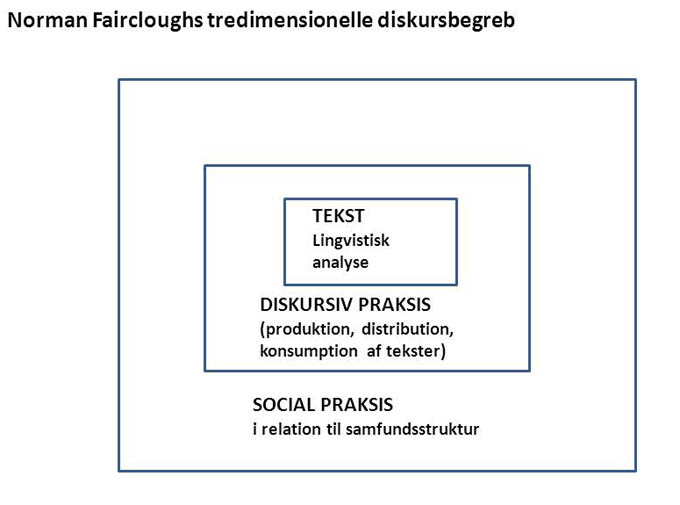 Ovenstående model fremviser hvilke elementer der typisk indgår i en kritisk diskursanalyse på et specificeret niveau. Tekstboksen forstås som egenskaber ved en tekstanalyse såsom lingvistisk- og grammatikanalyse. Den diskursive praksis forstås som en produktion, distribution og konsumption af teksten, dette sker igennem sociale sammenhæng der påvirkes af samfundsstrukturer og magtformer, i et gensidigt påvirkningsforhold.. De sociale praksisser omfatter magtkampe og sociale strukturer eksempelvis sociale grupper (Thomsen, 2006)Projektet tager udgangspunkt i ovenstående model, dog i lavere grundighedsniveau i analysen af lingvistisk og grammatiske udtryksformer, idet der lægges større vægt på de underliggende magtstrukturer i den sociale praksis og de sociale grupper der står i gensidig påvirkning heraf. Yderlige er motivationen for denne metodeudvælgelse, at Fairclough’s kritiske diskursanalyse undersøger og klarlægger hvordan de politiske og samfundsmæssige faktorer har forbindelse til konstruktion af livskvalitet blandt hjemløse, herved for at undersøge hvordan hjemløse konstitueres af samfundet og hvordan de hjemløse er med til at konstituere samfundet. Kapitel 5 - Valg af teoriProjektets teoretiske perspektiv, har udgangspunkt i Madis Kajandis’s livskvalitetsbegreb. Denne teoretiske referenceramme målretter en analytisk sparing til respondenterne oplevelser af deres sociale livsverdener. Med henblikket at understøtte og diskutere respondenternes oplevelser ud fra et toretisk perspektiv. På denne måde, for at belyse projektets problemformulering og undersøgelsesspørgsmål mere nuanceret i form af flere forståelseshorisonter. Følgende afsnit vil eksplicitere teoriernes relevans i forhold til konteksten, og hvordan de anvendes i analysen. 5.1 - Madis Kajandi’s – livskvalitetsbegrebBaggrunden for valget af dette teoretiske perspektiv om livskvalitet, aflægger i mine videnskabsteoretiske overvejelser, hvori jeg først ønsker at anfægte individerne ud fra en fænomenologisk tilgang, og derefter ønsker at sætte dette i relief til samfundets generelle holdning til livskvalitet med fokus på konstruktioner af livskvalitet. Dette vil sige jeg Zoomer ind i de hjemløses felt med henblik på at skabe en intern forståelse af deres verden, hvorefter jeg zoomer ud, og indfører disse betragtninger i et samfundsmæssigt messing kontekst. Derfor finder jeg det relevant, at anvende konkret teori indenfor livskvalitet, i skabelsen af fagtraditionel analyse af ”det gode liv” blandt hjemløse. Kajandi’s livskvalitetsbegreb giver projektet analysemetode et psykologisk eksistentialistisk præg, med konkrete antagelser om hvorledes mennesket opnår livskvalitet i etablering af forskellige forhold. Når jeg i analysen anvender Kajandi’s livskvalitetsbegreb, betragter jeg ikke hans teori som en naturlig sandhed i forhold til opnåelsen af livskvalitet, jeg betragter det som aspekter der kan være udslagsgivende i forhold til at skabe ”det gode liv” blandt hjemløse, dog med fokus på integriteten af respondenternes oplevelser. Målet med denne teori er ikke at manifestere det sande eller falske i opnåelse af livskvalitet, men blot at belyse livskvalitet ud fra en forskningsdiskursiv tilgang. Madis Kajandi var en svensk psykiater som sidst i 1970’erne udarbejdede rapporten ”Psykologiska enheten på ulleråkers sjukus ”Igennem denne rapport foretog Kajandi en litteraturanalyse omkring brugen termen livskvalitet indenfor videnskabelig litteratur, eksempelvis inden for adfærdspsykologien. I denne forbindelse var det Kajandi’s behov, at udarbejde en definition af livskvalitetsbegrebet, som har anvendelighed i en psykiatrisk kontekst som mål og kriterievariabel for instanser. Hans klare mål var, at skematisere definitionen således den kunne bruges i en konkret vurdering om forholdene: psykosociale forhold, oplevelse af livskvalitet og motivering. Af disse refleksioner når kajandi frem til følgende produkt: (Henriksen, 2002)”Livskvalitt betyder för mig – som en konsekvens av de sagda – att människan har för det f’orste vissa yttre livsvillkor uppfyllda gennomatt ha ett arbete, en egen ekonomi och ett boende som motsvarar hennes kapacitet och f’omågo, för det andra att hon har goda, mellanmänskliga relationer av vilka minst en utgör ett nära f’orhållande med en annan människan och som helst inbegriper sexuell samvaro och fö det tredje at människans inre psykologiska liv i övrigt präglas av aktivitet, självkänsla och en gode grundstämning av glädje och trygghet” (Henriksen, 2002)Kajandi anvender ni variabler i sin definition af livskvalitetsbegrebet hos individet, disse er således inddelt i tre overordnede temaer, nemlig Ydre vilkår, interpersonelle relationer og indre psykologiske forhold. De ydre vilkår omfatter arbejdssituation, økonomi og boligsituation, de interpersonelle relation forklarer Kajandi som velfungerende nære relationer, gode sociale relationer og velfungerende familierelationer, sidst formulerer han indre psykologiske forhold som, aktivitet, positivt selvbillede og grundstemning. Kajandi går efterfølgende mere i dybden med disse variabler, han fremstiller i sin rapport, en grafisk skematisering af individets oplevelse af livskvalitet (se bilag 2) I denne opstilling præsentere Kajandi hvert enkelt variabel i dynamisk samspil med negativ og positiv indflydelse som kan ses i bilag 2. Disse variabler fungere som pejlemærker til at undersøge indenfor hvilke aspekter individet oplever negativ og positiv indflydelse i jagten efter bedre levevilkår. Eksempelvis kan det under boligforhold iagttages, at individet er under negativ indflydelse hvis vedkomne bor på institution, men egentlig har kapacitet til egen bolig, hvorfor individet vil ydes negativ udvikling idet det vantrives af fælleskabet i bolig. Omvendt vil individet opleve positiv indflydelse, hvis det har høj grad af geografisk og social autonomi, og oplever dette som uopfordret (Bilag 2) Kapitel 6 - AnalysestrategiFølgende afsnit har til hensigt at klarlægge analysemetoden i projektet til det empiriske indhentede og producerede data. Analysens funktion er at udlede vigtige hovedpunkter eller konklusioner eller gennemgående mønstre som giver anledning til, at kunne besvare projektets problemformulering. Nedenfor klarlægges hvorledes jeg vil adskille de forskellige komponenter for at nå til essensen af de relevante perspektiver til besvarelsen af problemformuleringen.   6.1 - Kritisk Diskurs Analyse - Samfundets konstruktion af ”det gode liv”Dette afsnit figurerer parallelt med de socialkonstruktivistiske aspekter, idet jeg argumenterer for, at individerne er drevet af ubevidste processer i deres perception af virkeligheden og søgen efter ”det gode liv”. Ligeledes er det min interesse at undersøge hvorledes samfundet påvirker de ubevidste processer hos hjemløse og modsat for at finde ud af om det giver udslag i individets forståelse af ”det gode liv”. Til dette inddrager jeg to tekster som jeg mener repræsentere samfundets synpunkt på hjemløse relativt, den første har titlen ”Mennesker, der er ramt af hjemløshed” et publiceret vidensnotat omkring sociale indsatser rettet mod hjemløse. Næste tekst er fundet på politikkens hjemmeside, og har titlen ”Politikerne må tage de hjemløse alvorligt”    Derfor tager jeg udgangspunkt i en kritisk diskursanalyse med fokus på samfundets konstruktion af ”det gode liv” som den sociale praksis. De relaterede empiriske virkemidler har til hensigt, at afdække de sociale processer og sprogbrugen i forhold til samfundets påvirkning af individet livsmåde og individets påvirkning af samfundet. Det er også i denne sammenhæng jeg anvender elementer fra socialkonstruktivismen, idet Berger og Luckmann fortaler at samfundet er et produkt af individet, samt at individet er et produkt af samfundet. Hensigten er med denne analysemetode er herfor at kombinere kritisk diskursanalyse og socialkonstruktivismen i konstruktionen af livskvalitet i en samfundsmæssig kontekst. 6.2 - Analyse af kvalitative interviewsJeg har i projektet valgt at fokusere på meningskondensering som redskab til, at analysere det sagte i interviewene, dette er også set i lyset af det fænomenologiske perspektiv som beskrevet tidligere. Denne tilgang er ligeledes grundlagt af den fænomenologiske filosof Giorgi (Kvale & Brinkmann s. 227, 2009) Der er herfor tale om en fænomenologisk inspireret meningskondensering, hvor jeg vil fokusere på nuanceret beskriveler af det jeg undersøger i interviewene. Af denne metode udlægger Kvale og Steiner interviewrespondenternes udtalelser forkortende til en præcis formulering, således budskabet bliver mere tydeliggjort, men at betydningen ændres. Det er projektet fokus at respektere integriteten i udtalelserne. Denne metode indgår som vigtig led i meningsanalysen hvor det metodiske operationaliseres i fem trin. Trin et omfatter gennemlæsning af interviewet, med fokus på helhedsindtryk. Anden fase, at udvælge hvilke temaer og meninger respondenterne giver udtryk for. Tredje fase, at fremstille temaer hvorved det sagte kan indlejres som meningsenheder. Næstsidste fase omfatter, at jeg stiller spørgsmål, som har udgangspunkt i projektets grundlægende spørgsmål og formål. Indenfor det sidste og femte trin tilknytter jeg de væsentlige temaer i interviewene med en deskriptiv besvarelse (Kvale & Brinkmann, 2009)6.3 - SammenfatningI analysen, fokuserer projektet på de hjemløses fortællinger og forståelse af virkeligheden og de fænomener de konfronteres med. Dette betyder at jeg betragter deres livsverden som en unik referenceramme og forståelseshorisont i analyseformidlingen. Denne induktive tilgang er hermed central i analysen, idet jeg udleder konkrete observationer fra interviewene og anvender disse som nyerhvervet viden om hjemløses livssituation og forståelse af livskvalitet. Analysen vil foregå todelt i starten, således jeg separat analysere de hjemløses livsverden fænomenologisk med inddragelse af Kajandi’s livskvalitetsbegreb. Derefter fokuserer jeg på samfundets konstruktion af livskvalitet. Grunden til denne separate analysetilgang, betinges af projektets to videnskabelige tilgange i forståelsen af hjemløse. Den kritiske diskursanalyse tager udgangspunkt i den socialkonstruktivistiske tilgang versus de hjemløses forståelser og meninger. Det er analysemetodens hensigt at berører de underliggende mekaniser der figurere i hjemløses livssituation og forståelse af heraf. Min position i analysen er i høj grad i de hjemløses perspektiv, jeg vil forsøge, at skitsere samfundet og de hjemløse dynamiske gensidige påvirkning af hinanden, og hvordan dette forhold påvirker de hjemløses livssituation og konsekvenser i oplevelsen af livskvalitet. Kajandis Livskvalitetsbegreb anvendes som central referenceramme både i forhold til de hjemløses oplevelse af ”det gode liv” men ligeledes i sammenfatningen mellem samfundets konstruktioner kontra de hjemløse oplevelser. Kajandi figuerer som en generel forsknings anderkendt teoretisk viden om livskvalitet, dette skal komplimentere den subjektive forståelse af livskvalitet, dog med sensitivitet overfor de hjemløses livsverden. Analysemetodologien illustreres nedenfor:  AnalysemodelPræsentation af teoriKapitel 7- Analyse7.1 - Analyse af interviews I første trin gennemlæste jeg begge interviews med henblik på at skabe et helhedsindtryk af de hjemløses livsverden og subjektive oplevelser. Jeg undgik at tematisere og fralagde teoretiskforståelse af fænomenerne, med udgangspunkt i min fænomenologiske tilgang. Inden for dette andet trin læste jeg hvert interview enkeltvis ud fra en mere videnskabsteoretisk forståelseshorisont, for at belyse og frembringe de essentielle betydningsenheder. Jeg forholdte mig følsom til de perspektiver de hjemløse udlagde, således jeg indgik i processen fordomsfrit. Dette forgik i en vekselvirkning hvor jeg forholdte mig sensitivt overfor de hjemløses meninger, men samtidigt, havde fokus på projektets problemstilling og videreførende proces. Tredje of fjerde trin indbefattede, at betydningsenhederne blev præciseret til videnskabelige temaer, således informanternes udtalelser blev trukket sammen til kortere formuleringer hvori hovedbetydning fremstår klar og tydeligt. De mest centrale essenser i betydningsenhederne som blev præciseret og omformuleret ud fra min forståelse af deres oplevelser meninger og holdninger. Dernæst stillede jeg spørgsmål til betydningsenhederne ud fra undersøgelsens specifikke formål og problematik. I det følgende afsnit udlægges fundene fra meningskondenseringen, fremlagt i form af hovedtemaer som fremført jævnfør Bilag 3. Hovedtemaerne repræsenterer således essenser af betydningsenhederne sammenlagt i overordnede strukturelle temaer. Jeg vil efterfølgende analysere hvert hovedtema med fokus på det unikke umiddelbare. Det er ligeledes hensigten at gå i dybden med disse meningsdannelser, for at undersøge hvilke bagomlæggende principper der ligger til grund for deres meninger, forståelser og holdning til livskvalitet. i bilag 3 er de overordnede hovedtemaer følgende: Svært at håndtere negative tanker og refleksioner.Et vigtigt komplekst socialt system blandt hjemløse. Interesse og håb om et bedre liv eventuelt et råb om hjælp. Vigtigt med samfundsmæssig hjælp.     At føle sig forstået og anderkendt som menneske.Oplevelse af et pres fra samfundetFamilie og arbejde er synonymt med livskvalitetManglende mening med tilværelsen 7.1.1 - Svært at håndtere negative tanker og refleksionerDette blev primært beskrevet fra den ene respondent ved flere lejligheder. Han er selvmedicinerende i form af daglig hashrygning idet han har stærk ADHD, han er også klar i tonen da han bliver spurgt om han tit spekulere over sin situation som hjemløs, hvortil han svarer ”Næh jeg tænker aldrig på det” A forklarer også at det værste ved at være hjemløs er når varmestuerne lukker, for så ved man ikke hvor man skal sove. Disse oplevelser og meninger giver mig indtrykket af det kan vanskeligt, at håndtere negative tanker, følelser og refleksioner. Jeg for i interviewet indtrykket af, at A har svært ved at berøre dybe og personlige emner der er tilknyttet hans følelsessystem, han svarer kortfattet til disse spørgsmål. Jeg er selvfølgelig bevist om at jeg er en fremmet person for ham, hvorfor der må være en masse private og personlige forhold der synes grænseoverskridende at give udtryk for. A beskriver Hashrygningen glædeligt, han forklarer at han ikke vil kunne fungerede uden den daglige hashstimulans, dette giver mig en forståelse for at han anvender denne i forsømmelsen af negative, og når det lykkedes at negligere disse, føler han egentlig velvære ifølge ham selv. Ved den anden respondent B fik jeg samme indtryk og forståelse, dog af mere af nonverbal karakter. B er også alkoholiker, hun siger det ikke i selve interviewet men tydeliggøre det inden interviewet imens vi small-talker, hvor hun fortæller, at hun tager til Aalborg hverdag og mødes med andre hjemløse i kildeparken for at drikke øl og hyggesnakke. Bs daglige alkohol giver mig også indtrykket af, at det hjælper hende med at komme igennem dagen og for at undgå at blive konfronteret med negative tanker. Hun bliver også følelsesberørt flere gange i løbet af interviewet, når hun reflekterede over hendes afsavn, især familien. I disse tilfælde begyndte hun at græde, og jeg fik forståelsen af at hun havde svært ved at være i disse tanker. Hun virkede betvivlende i disse situationer og prøvede at intervenere disse tanker med at tale om noget humorbelagt. Samtalerne med B og A giver mig indtrykket af de begge har en masse forsvarsmekaniser og copingstrategier i undgåelsen af negative tanker og følelser.  7.1.2 - Et vigtigt komplekst socialt system blandt hjemløseBegge respondenter gjorde stærkt udtryk for vigtigheden af det sociale sammenhold hjemløse imellem. Mange kender hinanden, de forholder sig til hinanden og sympatisere med hinanden, hvilke A citere således ”Hvis vi møder hinanden på gaden, så står vi lige og hører om der er noget man mangler” Der B bliver spurgt ind til om hun oplever noget positivt i livet som hjemløs, hvortil hun giver følgende respons ”Ja så er der kammeratskabet” Ligeså oplever jeg udenfor interviewene samme virkelighed før begge interviews. I mødet med B sidder hun i kildeparken med cirka fem andre, og hun fortæller også at det sociale er et væsentligt grundlag for at hun tager til Aalborg næsten hver morgen. A møder jeg som tidligere anført i Hjerterrummet, der rummer socialt udsatte borgere med forskellige vanskeligheder, her oplever jeg i løbet af de to timer jeg var til stede, et sammenhold og positiv stemning. A citere følgende ”Fordi dem hernede kan jeg snakke med (læs: Hjerterummet)” Jeg for indtrykket af det sociale system blandt hjemløse har familiær karakter, idet A fortæller, at han ser over de yngre og hjælper dem med at begå sig, han bekræfter også at der til en vis grad er et socialt hierarki de hjemløse imellem hvor man hjælper hinanden både materielt og immaterielt. Begge informanterne beskriver således vigtigheden af de sociale relationer som det mest betydningsfulde i livet som hjemløs. 7.1.3 - Interesse og håb om et bedre liv Begge respondenter forklarer, at de begge søger et bedre liv. A giver udtryk for at han har interesse i fralægge sine misbrug, hvilket han giver udtryk for i dette citat ”I går der smadrede jeg 4 øl herud, for at vise Peder og Christina, jeg egentlig er stoppet med at drikke” (Peder og Christinna: personale i Hjerterummet) A beskriver at han har prøvet op til flere gange at stoppe med at ryge hash og indtage alkoholiske drikke, dog uden succes. Jeg er af det indtryk at A ønsker at fralægge sine misbrug med har svært ved det, ud fra hans beskrivelse af, at føler sig nødsaget som selvmedicinering for hans stærke ADHD. Jeg oplever det samme i forhold til B, hun giver stærkt udtryk for utilfredshed med hendes nuværende situation. Hvilket hun eksemplificerer i hendes afsavn af familie og især datteren. Hvorved hun beskriver, at de har droppet hende grundet hendes daglige indtag af alkohol. Selvom hun beskriver en generel tilfredshed med de sociale, giver hun dog følgende forklaring af at bo på institution ”Så fik jeg en ny, den er jeg glad for (der hentydes til social bolig) men alligevel føles det som at være i fængsel” Hun fortæller også at det slet ikke var hendes på at ende i denne situation, hun beskriver det er meget uønsket. B beskriver også at hun har håb og drømme om et bedre liv inden interviewet imens vi small-talker i kildeparken. 7.1.4 - Vigtigt med samfundsmæssig hjælp Begge respondenterne beskrev deres forståelse af samfundets indsatser. Af disse fremgår både tilfredshed og utilfredshed. B oplever en god hjælp fra samfundet, hun føler sig set og hørt i et større perspektiv, hvilke hun giver udtryk for via følgende citat ”Jeg synes de hjælper mig meget, og ehh de holder øje med mig (…) fordi de kunne se jeg havde det dårligt” A giver udtryk for at han ikke kan hjælpes af samfundet mere, med anderkender dog de kommunale indsatser især i forhold til de sociale væresteder. Han siger følgende ”Det tror jeg ikke på de kan, nu har jeg været ved så meget efterhånden, der sker ikke noget, ikke en skid, intet, de snakker bare. Jeg har haft et arbejde en gang i mit liv, jeg burde have haft 20, jeg har kun haft 1 hvor jeg har fået rigtig løn” A beskriver, at han har indtrykket af en manglende kommunal og samfundsmæssig forståelse for hans situation, han har fx blevet forsøgt i egen bolig, hvilket ikke fik den ønskede virkning i hans liv, hvilket han beskriver således ”Jeg har prøvet at få en bolig, men hvis jeg for en bolig bruger jeg den som base og så bliver det hele bare fyldt med hælervarer” I A beskrivelser af den samfundsmæssige indsats, for jeg indtrykket af at han ikke helt ved hvordan han selv skal få det til at fungere. Han Beskriver en manglende evne til at kunne håndtere egen bolig, og et tiltag af denne karaktere kan have negative konsekvenser. 7.1.5 - At føle sig forstået og anderkendt som menneskeA og B i overensstemmelse beskriver begge vigtigheden af at føle sig forstået og anderkendt som menneske. A giver udtryk for smerte når han oplever det modsatte, han fortæller følgende ”Så er der nogen der hører man er i en kælder, og så ringer de til politiet (…) Det er jo blufærdighedskrænkelse med det samme (…) og de er fuldstændigt ligeglade med hvem du er” A beskriver en opgivende følelse når disse situationer hænder, han har lyst til opgive det hele, men han fortæller, at han finder indre kræfter til at overkomme disse negative hændelser. Jeg kunne iagttage A virkelig var berørt der han fremlagde disse synspunkter, han følte vrede og en manglende forståelse og anderkendelse af ham som menneske. B beskriver det betydningsfuldt, at kunne forstå andre mennesker uanset udsende eller social position ”Du skal altid mærke hvad mennesket har i hjertet” B uddyber dette med næstekærlighed og medmenneskelighed, Følelsen af at blive taget alvorlig, understreger A også ”Lad være med at snakke ondt eller hårdt til ham (…) Respekt for alle mennesker” Han pointere yderligere, at vi alle er mennesker med et hjerte. Jeg fik indtrykket af, at begge respondenter i høj grad føler sig undermineret og socialt ekskluderet fra samfundet. De søger anderkendelse hos den ”normale dansker” og det syntes vigtigt at både den almindelige dansker og socialarbejder har evnen til at sætte sig i deres perspektiv med respekt og forståelse for deres situation. 7.1.6 - Oplevelse af et pres fra samfundetDette Hovedpunkt er et resultat af fyldige beskrivelser af responderes beskrivelser af pres fra samfundet. Begge respondenter tydeliggjorde besværligheder ved at forholde sig til omverden og en oplevelse af at honorere samfundet. B beskriver besværlighederne i korrespondancen med forvaltningerne, samt hvilke konsekvenser heraf, hun siger følgende ”Alt er blevet så digitaliseret, så skal man på jobcentret og alt mulige sager” ligeledes siger hun også ”Der skal være nogen der lærer os det med computere” Hun føler det er stressende at alt skal foregå igennem computeren, især fordi hun giver udtryk for en manglende evner til at håndtere en computer. Yderligere oplever hun tit fatale konsekvenser, som fratagelse af kontanthjælp i givne tidsrum. B bliver meget oprørt da vi berør dette emne, hun føler sig ikke forstået og føler dette er urimeligt. A oplever også et pres fra samfundet, han beskriver dog andre aspekter af samfundspresset således ”Det dur bare ikke hvis du er nød til at vise hr. og fru DK som vi kalder dem, så er du nød til at være ude at sælge aviser (…) hvor er du hjemløs henne hvis du sider på en varmestue?” A oplever ikke at sælge viser udelukkende er økonomisk, men også handler om at gøre omverden og samfundet bevidste om ens situation, i søgen efter hjælp og anderkendelse for ens situation. A fortæller tidligere, at det ikke dur at side i kildeparken og konsumere stor mængder alkohol, idet han ikke for solgt aviser, hvilke giver mig indtrykket af at ikke for levet op til samfundets pres. Begge respondenter oplever hele tiden at skulle leve op til krav af forskellige karaktere, hvilket de begge udtrykker besværligheder omkring. Desuden ligger begge respondenter stor vægt på uhensigtsmæssige møder med i korrespondancen med forvaltningerne, hvilket giver mig indtrykket af deres problemer med at håndtere det samfundsmæssige pres.  Det er hermed betydningsfuldt fra begge respondenter at forstå at de samfundsmæssige krav, er besværlige at opfylde selvom de kan fremstå simple, er de komplekse inden for de hjemløses perspektiv.  7.1.7 - Familie og arbejde er synonymt med livskvalitetDa respondenterne blev adspurgt til deres holdning om hvad et godt liv indebærer i deres situation, var de begge klarer i deres opfattelser, de pointere begge centrale og betydningsfulde familiære relation og et arbejde. Desuden fremstod disse punkter også klart inden for deres største afsavn. Begge respondenterne beskrev de pårørende som uvurderlige vigtige, de påpegede begge at deres største ønske var at blive forenet med deres familier. A som for nyligt er blevet fader til et tvillingepar med sin ekskæreste forklarer følgende ”Være sammen med mine 2 nye tvillinger og min ekskæreste, jeg tænker på dem hverdag (…) jeg håber lige pludselig at hun står der og siger kom” A anser håbet som drivkraften i hans hverdag. Han prøver at forbedre sig selv for at højne muligheden for at blive forenet med ekskæresten og de nylige tvillinger, det er hans altoverskyggende ønske, jeg for indtrykket af at det er hans motivation i livet. B pointere ligeledes at hendes altoverskyggende ønske er en forening med hendes familie i Aalborg. Hun beskriver det således ”Jeg har en familie i Aalborg (…) Jeg kunne så godt tænke mig at bo hos en af dem” Begge respondenter giver klart udtryk for deres afsavn, B bliver meget følelsesberørt da vi taler om dette, og har svært ved at finde ord har mange pauser til at sunde sig. Modsat fortæller A at modvilligt opsøger kæresten på Facebook hverdag, hvilket ender med at sårer ham hver gang. Begge respondenter oplever dermed familierelationer som værende vitalt i søgen efter ”det gode liv” Endvidere betoner A også arbejde som et væsentligt ønske, han anser dette som værende livskvalitet i følgende citat ”Et godt liv? Det at have et arbejde” B giver udtryk for hendes afsavn af arbejde, i form af hendes virke som sømand, hvorved hun beskriver hun tit tager ned til havnen for at dufte til vandet. 7.1.8 - Manglende mening med hverdagenRespondenterne bliver spurgt om at beskrive en helt normal hverdag, hvorved jeg modtog forskellige oplevelser og meninger. B beskriver en ensformig hverdag således ”Gå og gå og gå og gå og gå og gå og gå og gå” A beskriver alle de væresteder han besøger hverdag, og at han går på gaden for, at tjene nok penge til en pakke cigaretter. Især Bs tolkning giver indtrykket af en manglende mening med tilværelsen. I forhold til A finder han mening i at sælge aviser og gøre omverdenen opmærksom om hans situation. For begge virker det mest indholdsmæssige nemlig håbet om bedre tider, og det sociale sammenhold blandt hjemløse imellem.7.2 - Livskvalitet Tidligere i projektet har jeg fremhævet ønsket om, at anskue livskvalitet eller ”det gode liv” ud fra flere perspektiver, hvorved inddragelsen af eksisterende viden om livskvalitet inddrages til at undersøge og diskutere respondenternes oplevelser og meninger i henhold til ”det gode liv”. Det ligeledes hensigten, at analysere hvorledes ydre levevilkår, interpersonelle relationer og indre psykologiske forhold yder påvirkning i de hjemløses opfattelse livskvalitet. Jeg vil også undersøge hvorledes hjemløsesituation har indvirkning i opperationaliseringen af ønsker og meninger om et bedre liv. Følgende afsnit tager afsæt i Kajandi’s livskvalitets begreb i overensstemmelse med respondenternes oplevelser og meninger, hvorved fokusset på individets oplevelse livskvalitet sættes i fokus. Konkret er essensen i følgende afsnit, at undersøge hvorledes den subjektive virkelighed forholder sig til en teoretisk forståelse af livakvalitet. 7.2.1 - Ydre levevilkårKajandi’s fremstilling af ydervilkår spænder over tre variabler, adækvat arbejdssituation, adækvat økonomi og adækvat boligsituation, disse variabler vil jeg sætte i perspektiv til de respondenternes oplevelser, med fokus på ar klarlægge der ydre vilkår ud fra deres sociale livsverden. Ydermere finder jeg det relevant og spændene at undersøge hvorledes dette tema har indflydelse på respondenternes og hjemløses oplevelse af ”det gode liv”. Arbejdssituation:Begge respondenter beskriver, at der er uden arbejde eller job, foruden antagelsen om at sælge ”hus forbi” aviser er et arbejde. A fremhæver at han har haft et arbejde ”Et godt liv? Det er at have et arbejde, det var det jeg ønskede også der jeg var sammen med Carina, det var der jeg havde et arbejde inde hos Brønderslev kommune. Der lavede jeg alt, ligesom en entreprenør her i Aalborg kommune” B beskriver også hendes at hun har været beskæftiget i ordinære jobs på Grønland ”Jaeh! Jeg har arbejdet med psykisk handicappede, på bofælleskaber! Det er ligesom nærmest som der hvor jeg bor nu, det er lige som om der hvor jeg har arbejdet. Jeg blev bare så træt af at være sammen med psykisk handicappede, så har jeg bare valgt at jeg vil søge et helt helt andet arbejde” Ligeledes Har B som tidligere nævnt været sømand et par år. Faktuelt er begge respondenter ledige, hvilke ifølge Kajandi har negativ indflydelse i oplevelsen af livskvalitet. Kajandi taler om at individet ikke opfylder sin arbejdsmæssige kapacitet ved at være uden job eller ved mange skiftende jobs. Kajandi mener yderligere at individet opnår trivsel i form af et godt arbejde. Respondenterne fremhæver også arbejde som væsentligt i opnåelsen af livskvalitet, og  i forhold til afsavn, hvilket kan antyde de oplever en manglende trivsel og glæde man kan opnå i form af et arbejde.Økonomiske forhold:Som hjemløs er man selvsagt uden det store økonomiske råderum, hvilket begge respondenter redegør for. Respondent A beskriver at han ikke modtager ydelser fra det offentlige idet han ikke besidder en bolig. Han beksriver dette i følgende citat ” Jeg for ingen penge! Jeg for ingen ydelser nogen steder fra” efter han bliver spurgt om han også modtager kontanthjælp. B’s eneste indkomst afhænger af hans avissalg, hvorved jeg antager at han bruger de fleste penge på cigaretter og daglige dosis hash. A Fortæller, at hun modtager kontanthjælp da hun har fast adresse på forsorgshjemmet Svenstrupgaard. Yderligere fortæller B at hun betaler cirka 3.600 kr. om måneden i kost og logi. Jeg antager trods kontanthjælpen har B heller ikke et væsentligt økonomisk råderum, hvilket afspejler følgende citat ”Kinesiske hjemmesko! De blev så laset, det helt, helt vildt, de falde fra hinanden! Så gik jeg barfodet” B fortæller at hun ikke havde råd til at købe fodtøj, hvorfor hun gik i disse. Inden interviewet bliver jeg også bekendt med at hun har stjålet øl fra det nærmeste supermarked. Respondenternes økonomiske vilkår kan have negative konsekvenser i oplevelsen af livskvalitet ifølge Kajandi, han belyser vigtigheden af økonomisk overskud vha. eget arbejde, således individet forvalter sine egne penge. De manglende økonomiske muligheder for respondenterne og hjemløse generelt, kan have negativ indflydelse i deres oplevelse- eller søgen efter ”det gode liv”, idet de ikke besidder de samme materielle muligheder som andre, hverken er de selvfinansierende, jeg forestiller at det kan være stressende med en usikker og ustabil økonomisk situation. Boligforhold:Tredje variabel illustreret ved boligforhold, danner ligeså rammerne om forhold der har indvirkning på oplevelsen af livskvalitet ifølge Kajandi. Til dette forhold tilkendegiver respondenterne forskellige oplevelser af deres boligsituation. A belyser at han overnatter på varmestuer som antydet tidligere, til tider lukker disse hvorefter han overnatter enten i opgange eller noget tilsvarende. B Overnatter selvsagt på Svenstrupgaard. A tydeliggør at han tidligere har været forsøgt i egen bolig, hvilket fik et negativt udfald. Kajandi sidestiller bo ophold på institution som negativt, hvis individet har kapacitet til mere, endvidere at der er risiko for at individet vantrives med fælleskabet. Jeg for indtrykket af, at både A og B ikke har de nødvendige ressourcer til at bo i egen bolig, hvorved de mister tab af social og geografisk autonomi, hvilket der kan være reelt i forhold til begge respondenternes perspektiver. De oplever ikke nogle en stabilitet og autonomi i deres boligsituation eller mangel på samme. A Fortæller selv at han føler sig blufærdighedskrænket når han forsøger at overnatte i opgange, B beskriver at hun egentlig er glad for Svenstrupgaard men oplever det til tider som et fængsel.  7.2.2 - Interpersonelle relationerNære relationer:Hvorvidt de hjemløse oplever nære relationer, anser jeg en anelse usikkert i forhold til det bearbejdede datamateriale, begge fremhæver vigtigheden af det sociale sammenhold hjemløse imellem, men om de omgår hinanden nært fortælles ikke direkte. A fremhæver dog personalet på Hjerterummet som betydningsfulde illustreret ved dette citat ” Selvfølgelig gør det, det! Altså nu gør jeg det bare på en eller anden måde, fra den ene dag til den anden. I går der smadrede jeg 4 øl herude, for at vise Peder og Christinna, jeg egentlig er stoppet med at drikke” Han uddyber også hvordan han føler sig hjemme i hjerterummet, idet han kan udlede følelser og være sig selv. Jeg forestiller, at A oplever en tryghed i de omkringliggende sociale omgivelser i Hjerterummet, hvilket kan bærer præg af mindre nære relationer. B fremhæver ikke specifikke nære relationer, hun fortæller dog at hun har en kæreste i Randers men dog med paradoksale tanker om forholdets holdbarhed. Såfremt respondenterne oplever lav grad af nære relationer vil det påvirke deres livakvalitet negativt via en manglende seksuel udfoldelse, ensomhed og social isolation. Jeg anser ikke dette som tilfældet ud fra deres beskrivelser, det jeg oplevede både i hjerterummet og i den time jeg fulgte Laura inden afvikling af interviewet. De fremstod socialt aktive og behæjlpsommme hinanden imellem. Venskabsrelationer:Begge respondenter belyser det sociale system hjemløse imellem som essentielt, A forklarer således i dette citat, ”Lige præcis, vi kender hinanden alle sammen, alle sammen.” senere underbygger han dette ved at sige ”Ja jah lige nøjagtigt, hvis vi møder hinanden på gaden, så står vi lige og høre hinanden om der er noget man mangler, mangler du nogle smøger, et eller andet du mangler, så hjælper vi hinanden. Hvis jeg har 10 cigaretter, så kan jeg godt undvære de 5, selvfølgelig kan jeg det. Og vi nød til at hjælpe hinanden” Laura underbygger også dette da jeg spørger hende om det bedste ved livet som hjemløs, hvortil hun svarer kort ”Ja så er det kammeratskabet ikke også” Respondenterne oplever et stort og bredt socialt netværk dem imellem, hvilket de begge fremhæver som en drivkraft og styrke, det giver mig indtrykket af, at de hjemløse har deres eget lille samfund med deres kulturelle normer og værdier. De færdes og mødes på gaden og sociale væresteder dagligt, hvor der interageres i høj grad. Det kan dog udledes at respondenterne ikke har den store sociale tilknytning til hr. og fru DK som A betoner i dette citat  ”Ja det er der, Der er hele tiden et sted du kan være men, det dur bar ikke hvis du hele tiden er nød til at vise hr. og fru. Danmark som vi kalder dem” Kajandi fremstiller vigtigheden i venskabelige relationer qua individets kontakt med andre individer efter behov og ønske, med få uløste konflikter. De beskrivelser begge respondenter giver udtryk for, leder i en overbevisning at de under dette forhold er underlagt socialt positiv indflydelse i oplevelsen af livskvalitet. Familierelationer:Respondenterne tilkendegiver delvise tilhørsforhold til deres respektive familier. De udtrykker også vigtigheden af et familiært tilhørsforhold, hvilket angives som essentielt i opnåelsen og oplevelsen af livskvalitet. A påpeger dette da hans adspørges om hans største drømme i livet ”Sammen med mine 2 nye tvillinger og min ekskæreste, jeg tænker på dem hverdag, hver evige eneste dag. Og jeg ved at jeg skal 5-6 måneder i spjældet, så jeg har ikke en chance lige nu, men er nød til bare at tænke positivt, jeg håber lige pludseligt at hun står der, og siger kom”. A fortæller også at han har daglig kontakt med hans forældre i dette citat ”Jaaah, jeg snakker med min mor og far hverdag” Tidligere i analysen fremhæves B’s oplevelse af afsavn ligeså, hun forklarer dette således ” Jeg har familie i Aalborg, Aalborg øst, min storebror, mine niecer, de bor der! Jeg kunne også godt tænke mig at bo der, hos en af dem, ved min familie.” Hun bekriver dette efter hun bliver adspurgt efter hvilke forhold der kunne forbedre hendes oplevelse af livskvalitet. B oplever på nuværende tidspunkt en social ekskludering fra hendes familiemedlemmer, dette bliver jeg bekendt med inden interviewet, hvori hun forklarer hendes perifere tilknytning til hendes datter. Ud fra begge respondenternes oplevelser, kan det uddrages at de begge er nægtet socialisering med egne børn, dette kan ifølge Kajandi have konsekvenser i oplevelsen af livskvalitet, idet de begge vil opleve sig som mislykket forældre. Det kan antages at A og B har haft konfliktfyldte familieære relationer, især B i hendes oplevelse af social ekskludering, hvorfor hun vil kunne opleve sig som social mindreværdig.7.2.3 - Indre psykologiske forholdAktivitet:Ifølge Kajandi er individet under positiv indflydelse såfremt vedkommende er engageret i sit eget liv, udnytter egene ressourcer i dette engagement, og har den nødvendige frihed og kapacitet i udnyttelsen egne ressourcer. Respondenterne gav generelt indtrykket af manglende udnyttede ressourcer i flere henseender, især hvad angår en familiær status, arbejdsmæssige- og personlige kvaliteter. De beskriver hver især hvordan de føler sig presset og betinget af udefrakommende faktorer. A fortæller, at han til tider er opgivende men alligevel finder indre kraft og energi til at forsætte ”Jah! Op med dig, du skal med her! Ja og så bliver man bare træt af det igen, så mister man pusten, og har lyst til at opgive det hele. Men man kan godt se, kom nu bare lige” B beskriver hvordan hun føler hun tabt det hele, hvad angår arbejde og familie, som tidligere nævnt beskriver hun også opholdet på Svenstupgaard som værende i fængsel. Begge respondenter giver mig indtrykket af at de grænser sig det apatiske, især anført ved A’s udtalelser vedrørende, samfundet ikke kan hjælpe ham videre. Det faktum at de begge ikke besidder et arbejder, men i fremtiden ønsker dette, kan antages som manglende udnyttede personlige kompetencer. B giver mig indtrykket af  et manglende engagement i eget liv, som resultat af alle hendes personlige og faglige nedturer i livet, hun er igennem interviewet meget let til tårer, og har svært ved at rumme negative tanker, jeg for indtrykket af at hun indtager alkohol som copingstrategi for en eventuel stærk apatisk personlig tilstand. Aktivitetsniveauet i forhold til egene ressourcer blandt respondenterne og hjemløse generelt, giver mig en forståelse af at hjemløse oplever apati, som en barriere for oplevelse af livskvalitet.Selvbillede:Et bestandigt selvbillede fremgår essentielt i oplevelsen af livskvalitet ifølge Kajandi. Det er vigitgt at individet fastholder viljen til forblive den man er, og er bekendt eller stoler på egne svagheder og styrker. Begge individer higer efter oplevelsen af anderkendelse, og følelsen af forståelse af ens situation. Faktuelt berører respondenternes ikke direkte dette tema, dog fremkommer der antydninger der indikere deres forståelse af deres selvbilleder. Ligeledes har jeg skabt nogle oplevelser af deres selvbilleder, ved at interagere med dem i deres element. Ifølge Kajandi har skyld og skam negativ indflydelse på ens selvbillede og i oplevelse af livskvalitet, i denne sammenhæng kan det antages at begge respondenter oplever de har fejlet som mennesker. Til at underbygge dette, citere B følgende ”Ehh, jeg blev skilt, såeeeh, prøvede på at overleve overleve, overleve, overleve. Det har været mine fejl. Min største fejl tror jeg var, at jeg ikke søgte hjælp” Yderligere beskriver hun ”Det var ikke mit mål der jeg kom til DK og gå rundt på den måde” Laura oplever hendes ankomst til Danmark i fik den nødvendige effekt, herfor vil det være naturligt for hende at føle skam og skyld over hendes negative oplevelser, eventuelt oplever hun manglende formåen til at blive den hun gerne vil være. Jeg oplevede generelt B som en person uden tiltro til egne evner og personlig udvikling, dette kommer til udtryk i hans overbevisning om at samfundet ikke kan hjælpe ham. Han oplever hans stærke ADHD som en central barrier for hans udvikling, eks. I form af følgende udtalelse ”Jeg har været på noget der hedder Tamu ovre i Nørresundby, men ehhh, der er min ADHD også alt for stærk, så det kan jeg ikke” Jeg oplever i disse citater fra A, en person med usikkerhed på egen formåen, med den begrundelse at han føler ikke at kan varetage et arbejde eller bo selvstændigt. Med ovenstående argumenter, er jeg af den overbevisning at respondenternes selvbillede  er væsentligt udsat, ud fra de forskellige forhold de beskriver. Respondenterne beskriver også hvorledes de føler et pres fra samfundet, især A beskriver hvordan han skal leve op til Hr. og fru DK, hvilken giver mig indtrykket af at deres selvbillede har karakter af mindreværdighedskomplekser. Deres higen efter anderkendelse som menneske, respekt og medfølelse underbygger også min påstand om at de oplever ikke at føle sig god nok. Grundstemning:En negativ grundstemning tillægger Kajandi, at individet føler sig udenfor og indesluttet. Han belyser også en svag kontakt med eget følelses og oplevelsesverden, uro og ængstelse, tomhed og depressive tendenser. Positivt fremhæver han individets modtagelighed overfor indtryk, følelser i omverdenen. Desuden bør individet bør opleve harmoni og tryghed, samt at individet oplever en generel nydelse i livet, og finder det indholdsrigt. I forhold til respondenternes udtryk for oplevelser, kan det udledes en generel skiftende grundstemning, eksemplificeret ved begges oplevelse af, at stå uden for samfundet sociale arena. A Påpeger som tidligere nævnt at dette, i form af en manglende forståelse for hans situation og hjemløse i almindelighed. Sidstnævnte kommer til udtryk i disse citater fra A ”Så er der nogen der hører ,man er i en kælder, og så ringer de til politiet (…) Det er jo blufærdighedskrænkelse med det samme (…) og de er fuldstændigt ligeglade med hvem du er” I forlængelse af dette beskriver han følgende ” Ja og så bliver man bare træt af det igen, så mister man pusten, og har lyst til at opgive det hele” A fortæller også at han aldrig reflektere over sin egen situation, hvilken afspejle en manglende kontakt til eget følelsesarkiv. I forhold til B, kan det ud fra hendes beskrivelser og væremåde iagttages samme mønster, nemlig ustabil grundstemning. Personligt oplevede jeg hende før, under og efter samtalen med svingende affekt. Hendes humør fremstod som en vekselvirkning mellem grin og gråd, jeg fik indtrykket af at hun negligere personfølsomme tanker i dagligdagen, idet de kan være for stærke og svære at rumme. B beskriver generelt ikke sit liv som positivt, hun hævder mere hendes afsavn og negative oplevelser af livet som hjemløs, hvilket kommer til udtryk da hun bliver spurgt om en normal hverdag for hende ”gå og gå og gå og gå og gå og gå og gå og gå og gå og gå” Hun virker til at nyde livet ud fra dette citat. Faktuelt beskriver begge respondent de misbruger alkohol eller hash, hvilket kan afspejle at de anvender stimulans til at underminere indre uro, tomhed eller depression. Det er mit hovedindtryk, at begge respondenter oplever væsentlig negativ indflydelse på livskvaliteten qua deres grundstemning, jeg er af den overbevisning at det er gennemgående igennem næsten alle deres perceptioner, de søger begge indre ro hvilket de føler de kan opnå f.eks. ved at blive forenet med deres respektive familier. A underbygge dette ved at forklarer at han konstant skal leve op til hr. og fru. DK på gaden, hvorved han føler sig udenfor.7.2.4 - Delkonklusion samt Choppers oplevelse af livet som hjemløsI forhold til respondenterne oplever den hjemløse chopper nogle af de samme problematikker i livet som hjemløs. Han har tidligere taget stoffer men kun hash på nuværende tidspunkt. Han beskriver at tiden går langsomt på gaden, hvorfor det er vigtigt at være beskæftiget konstant således man ikke tænker for meget, hvilket han beskriver som hans overlevelsesmetode. Chopper beskriver også at han er blevet socialt ekskluderet fra en masse nære venner i takt med at han er blevet hjemløs.  A beskriver at han ryger Hash for at komme hans temperament til gode, samme gør sig gældende for Chopper ifølge ham selv, yderligere for at blive mindre påvirket af chikane på gaden. Chopper ligger i videoen også vægt på, at de hjemløse har en viden politikkerne ikke besidder. Respondenterne beskriver afsavn til familiære forhold som det vigtigste og mest håbefulde i fremtiden, i denne sammenhæng underbygger Chopper dette, han beskriver at han mangler kærlighed og familie ligeså. I videoen bliver Chopper spurgt om hvorfor han ikke har et sted at bo, han forklarer at når hjemløse for tilbudt en lejlighed, regner alle med at problemet er løst. Modsat mener Chopper ved indflytning i lejlighed så begynder den virkelige kamp, fordi selvstændig beboelse ikke har været en del af hans hverdag, det er ikke noget man bare lære fortæller han. Han er overbevist om, at det er de psykologiske forhold som har negativ indflydelse ved selvstændig beboelse, ligesom A indirekte pointere, Chopper forklarer dette ved hvordan det føles at side seks måneder i en lejlighed med mørke tanker, og hvad sker der efter indflytningen. Chopper mener at såfremt man indflytter egen bolig skal man bare kæmpe på andre områder, hvorfor han ikke tror på denne strategi. Af ovenstående livskvalitetsanalyse af respondenternes beskrivelser, fremgår der ifølge Kajandi’s livskvalitetsbegreb flere forhold hvori respondenterne og Chopper er i fare for negativ påvirkning i oplevelsen af ”det gode liv”. A og B beskriver også forhold der har positiv indflydelse, mest iøjnefaldende er nok det sociale sammenhold hjemløse imellem. Venskabsrelationer er en central del af deres hverdag og som de beskriver essentielt i deres overlevelsesmentalitet A og Chopper fremhæver også en daglig beskæftigelse som værende vigtigt, man skal helst have noget at give sig til, for at undgå negativ påvirkning, Eksemplificeret ved drukturer i kildeparken, eller negative tanker. I forhold til de ydre vilkår oplever ingen af respondenterne at være under massiv positiv indflydelse heller, under alle tre variabler i denne kategori er der fare for negativ indflydelse, idet de hverken besidder arbejde, stabil og selektiv økonomisk situation eller egen bolig. Samme gr sig gældende for Chopper, og nok de fleste hjemløse generelt i Danmark. De indre psykologiske fremstår mere væsentligt end de andre jævnfør deres beskrivelser. Dette synes mere betydningsfuldt, eksemplificeret ved A’s udtalelser om at han ikke kan håndtere egen bolig, de psykologiske aspekter kan i tilfælde anses som forudsætninger for at oplevelse positiv indflydelse indenfor de ydre levevilkår. Chopper underbygger også dette manifest, idet han mener der kan opstå mørke tanker i egen bolig, som vil skabe yderligere eller nye problematikker. Respondenterne tydeliggør også samfundspresset, og hvilken betydning det har for deres hverdag og måde at leve på, og deres selvopfattelse. Begge individer giver udtryk for en tilstand hvor de har svært ved at bevæge sig videre udviklingsmæssigt, de har svært ved at sige hvordan de vil hjælpes. 7.3 - Konflikten mellem samfundet og den hjemløseI redegørelsen for socialkonstruktivismen tidligere i projektet berører jeg kort, hvorledes sociale konstruktioner skabes individer imellem. Kort sagt, handler det om at individer opnår konsensus om et fænomens eksistens. Nogle individer har dog større indflydelse eller er bedre placeret i skabelsen af sociale konstruktioner end andre, fx politikkere i deres italesætter fænomener, som oftest bliver hørt af adskillige mennesker, herved kan der tales om at de har større indflydelse i konstruktionen af hvad livskvalitet indebærer, der kan her antages at sproget indebærer magt. Med dette in mente finder jeg det relevant at undersøge dele af samfundets diskurser rette mod hjemløse, og undersøge hvilke direkte eller indirekte værdier og holdninger til livskvalitet disse diskurser indebærer. Formålet med valget af Fairclough’s model og kritiske tilgang er primært betinget af de sociale forandringer der må foregå i kraft af de mange nylige italesættelse om hjemløse generelt, hvilket antyder politiske målsætninger om sociale forandringer indenfor området (Thomsen, 2006) Jeg vil i følgende afsnit fortage en kritisk diskursanalyse af det danske samfunds konstruktion af sociale fænomener med fokus på forståelsen af livskvalitet i forhold til hjemløse. Til at undersøge dette, fokusere jeg på forskellige materialer eksempelvis af politisk karakter, alle materialerne har dog det fælles, at de på hver sin måde forholder sig til hjemløses situation. Igennem disse er målet, at undersøge hvordan samfundet konstruere livskvalitet for hjemløse. Det primær analytiske fokus anlægges i diskurs-analysen af socialstyrelsens ”Mennesker der er ramt af hjemløshed” Sekundært undersøger jeg artiklen ”politikkere må tage hjemløse alvorligt” som er en artikel publiceret af politikken. Jeg adskiller disse i analysen, således jeg undersøger hver tekst ud fra Norman Fairclough’s tre dimensioner, tekst, diskursiv praksis og social praksis. Med inddragelsen af to tekster er målet, at undersøge hvorledes samfundsdiskurser kan påvirke hjemløse og herigennem bidrage til konstruktioner af livskvalitet. Jeg arbejder i projektet ud fra en forståelse at samfunds diskurser yder påvirkning i individet opfattelse af givne fænomener, såsom at begge respondenter nævner arbejde som værende synonym med livskvalitet. Som følge heraf er det essentielle at analysere hvorledes de hjemløse præges af samfundsdiskurser. 7.3.1 - Analyse af dokument 1”Mennesker, der er ramt af hjemløshed” Denne tekst af socialstyrelsen i Danmark er tiltænkt som en videns-oversigt i forhold til hjemløse generelt og om sociale indsatser hertil. Motivet bag publicering af ”mennesker, der er ramt af hjemløshed” er for at bidrage kommunernes planlægning og udvikling indenfor hjemløshedsområdet. Heraf følger, at denne rapport skal fremstå som socialstyrelsens forskningsdokumenterede eksisterende viden omkring sociale indsatser der virker. Der nævnes i starten i flere tilfælde, at flere aktører indgår i videns notat, såsom seks danske kommuner hvor centralt placerede medarbejdere har bidraget med ris og ros til rapporten. Dette giver et billede af det netværk og eksisterende viden der står bag udarbejdelsen af rapporten, hvorfor der er tale om en del intertekstualitet, hvilket jeg belyser senere. Socialstyrelsen placerer sig som overordnet aktører og formidlere overfor kommunerne og anden relevant instans, men de repræsenterer og aktøres holdninger og meninger. Dette betyder hermed at denne rapport repræsentere en bred mængde holdninger og meninger til hvorledes hjemløses forhold kan optimeres.Ydermere følger, at de gør sig til eksperter overfor hjemløse generelt, idet de fremstiller viden og metoder hvorigennem hjemløses forhold kan optimeres. Denne vidensdeling kan jævnføre projektets socialkonstruktivistiske retning anskues som skabelsen af sociale konstruktioner, idet de italesætter fænomener, og prøver at skabe en konsensuns om disse.       Den tekstuelle dimension:I starten af rapporten nævnes samfundet i ”vi” form, hvilket antyder forfatterenes forståelse af samfundet som en kollektiv socialt konstrueret enhed. Hjemløse tiltales typisk som ”mennesker der er ramt af hjemløshed” eller ”målgruppen”, disse ordvalg af hjemløse kan afspejle fortolkning af hjemløse som individer med særlige behov, idet de kategoriseres som en bestemt udsat social målgruppe. Endvidere nævnes det i starten at Danmark bruger mange penge på sociale indsatser, med henblik på at hjælpe den enkelte borger, hvorved den påpeger at viden indenfor dette område kan være mangelfuldt. Forfatterene kan her indikere en mangelful indsats overfor hjemløse generelt, hvilket de underbygger ved at forklarer, at kommunerne kan være svært at finde de rette indsatser mod socialt udsatte borgere. Kommuners inddrages for at belyse deres ansvarspligtig overfor hjemløse, da de fungere som praktiske sociale aktører og udøvere af den social indsats til hjemløse borgere. Forfatterene nævner at der ikke findes konkret viden om hvordan hjemløse hjælpes mest effektivt, de henviser til at man søger viden om hvilke målgrupper der kan klare sig i egen målgruppe. Housing first metoden nævnes i denne sammenhæng som et centralt princip i de danske indsatser. I disse betydningsenheder kan der fremkomme forståelse af at bosætte hjemløse er primær og positiv indsats. Senere i rapporten fremhæves et afsavn til systematisk viden om hvilke delgrupper der kan klar sig i egen bolig, dertil med følgende botilbudsindsatser. Brugen af ordet afsavn, antyder en længsel efter optimering af hjemløseindsatsen, og at der bør ske forbedringer inden for kort horisont. I forlængelse anvendes ordene ”vigtigt nationalt mål” om udviklingen af viden indenfor hjemløseområdet. Når de bruger denne betydningsenhed stiller dig sig i position som nationens talerør i forhold til hjemløse, de skaber et budskab omkring at dette er den rette vej. Sidstnævnte er generelt gældende for hele rapporten, den udgiver ikke markante subjektive holdninger men fokusere på at skabe samfundsmæssig konsensus, ved at anvende udtryk som ”vi” som samfundssynonym, dette skal inkludere læseren.          Den diskursive praksis dimension:Denne tekst er et resultat af et stigende antal hjemløse i Danmark igennem de senere år, den er blevet til for at skabe mere viden omkring hvordan man forsikre en bedre levestandard for hjemløse danskere. Teksten målretter alle sociale aktører vedrørende den sociale indsats til socialt udsatte borgere. Teksten nævner blandt andet ledere, mellemledere og fagkoordinatorer tilknyttet de forskellige danske kommuner. Ovenstående kommer til udtryk i følgende citat ”Dette notat giver en kortoversigt over den aktuelle viden om mennesker, der er ramt af hjemløshed, og om sociale indsatser over for denne målgruppe. Formålet med vidensnotatet er at bidrage til kommunernes planlægning og udvikling af området” Målet må altså være at skabe opmærksomhed på kommunernes arbejdsmetoder, der ønskes bedre og mere effektive arbejdsmetoder, som i højere og bedre grad minimere mængden af hjemløse i Danmark.Social forandring er hermed hovedideologien som er gennemgåen i hele teksten, det for sin eksistens i ordene effektivisering, som kan sidestilles med forbedring og forandring af de eksisterende forhold. Systematik synes også gennemgående som en væsentlig diskurs, dette antyder en generel eksisterende uklar strategi, hvorved der ønskes konkrete systematiske metoder i hjemløsestrategien. Dette underbygges endvidere i form at rapportens præsentation af forskellige konkrete systematiske metoder der kan tages i anvendelse alt afhængig af målgruppens problematikker. De implicerede metoder, bliver diskursivt præsenteres som metoder der virker, hvortil følger at effektmålingen af disse er bundet internationale kontrollerede forsøg. Man læner sig altså op af internationale evidensbaserede metoder, hvor teksten tiltror en reduktion af hjemløshed. Rapporten ”mennesker, der er ramt af hjemløsehed” går herfor i dialog med andre tekster, i form af intertekstuelle referencer til internationale evidensbaserede metoder. Ydermere refereres der til SFI’s hjemløseoptælling fra 2013, hvorfra deres informationer om et stigende antal hjemløse stammer fra. Ankestyrelsen har også bidraget med viden i samme vinkel. Rapporten beskriver også at evalueringen af de systematiske metoder har haft positiv effekt på de hjemløse som den er testet på, nemlig omkring 90 % der har modtaget boligløsning, har formået at fastholde boligen. Man anser altså at fastholdelse af bolig er et succes kriterie, og den mest væsentlige effektmåling. Den retlige diskurs fremhæves ligeledes i dette citat. ”Den overordnede målsætning jf. serviceloven for insatser på hjemløsområdet er at skabe stabilitet og sikre en boligløsning med relevant støtte, så det hjemløse menneske dels kommer ud af akutte vanskeligheder, dels støttes i at få en permanent/egen bolig og fastholde den.” Den retlige diskurs er herfor dominerende i forhold til metodeudviklingen, og effektmålingen, og i den generelle diskurs om hvordan man bedst muligt understøtter hjemløse danskere. Den sociale praksis dimension:Hele denne tekst anser jeg som et oplæg til en ændring eller optimering af den generelle social praksis indenfor hjemløse området, dertil fremlægges den til offentligheden som et vidensnotat, som bør give kommunerne stører incitament i optimeringen af hjemløse-indsatsten. Den juridiske praksis inddrages ligeledes som anført tidligere, tekstens social praksis er herfor domineret af de juridiske diskurser, således den sociale indsats til hjemløse er præget af en boligindsats til de hjemløse jf. den sociale lovgivning. Rapporten beskriver at den har inddraget kommunale aktører til at give feedback, dette kan antages som en strategi hvorved der skabes enighed om en diskurs i forhold til den generelle hjemløs-strategien. Dermed søger socialstyrelsen at få stor indflydelse på den sociale praksis, hvilke pointeres i følgende citat ”Det er mit håb, at vidensnotatet vil give kommunerne mulighed for at træffe beslutninger om valg af indsatser på hjemløseområdet på et informeret og velkvalificeret grundlag” Rapporten inddrager ikke specifikt de hjemløses perspektiver, såsom deres holdninger til individuel hjælp, hvorfor jeg antager at hjemløse i lav grad har indflydelse på den sociale praksis og dominerende diskurser denne tekst implicere.Samlet set fremstiller teksten sig som relativ faktuel, den baseres på dokumenteret international viden i indsatser til hjemløse, den forsøger at kommunikere systematiske metoder som den væsentlige indsatsmetode i en dansk kontekst. Denne tekst kan herfor anses som en central samfundsmæssig indsats, baseret på adskillige samfundsmæssige diskurser som, økonomi, politik, ret og velfærd.  7.3.2 - Analyse af dokument 2 ”Politikere må tage de hjemløse alvorligt”Den tekstuelle dimension:I denne tekst omtales hjemløse primært som ”de”, samt de forskellige danske kommuner omtales også via ”de”, dette kan antyde et lidt fjernt billede til hjemløse og de kommuner. Forfatteren af artiklen formår at skabe et negativt billede af kommunerne især, ved at omtale dem via  ”de” det skaber et indtryk for læseren at der tages afstand fra kommunernes dagsorden. Det faktum at hjemløse præsenteres som ”de” kan skabe en social upersonlig konstruktion af dem, som nogen der ikke fremstår som en ”almindelig dansker” Der kan argumenteres for at der skabes en social afstand til både hjemløse og kommunerne, frem for at omtale alle som en større ligeværdig social konstruktion. Termen ”man” er ligeledes hyppigt forekommende i teksten, Eksempelvis i første linje ”Man skal ikke gå mange meter, før man støder på en hjemløs i de større danske byer.” Man fremstår som en upersonlig personificering af den typiske dansker, hvorved danskernes passiviseres i forhold til hjemløs, som at den enkelte dansker ignorere hjemløse” De hjemløse omtales også som ”dem” denne kan også afspejle et modstykke til begrebet ”vi” som må betegnes som de ”almindelige danskere”. ”Dem” og ”de” må antyde en konstruktion af hjemløse som en minoritetsgruppe i Danmark. Den diskursive praksis dimension:Artiklen er som tidligere anført publiceret af Politikken, artiklen præsenteres som politikken konkrete holdning i forhold til de daværende nye aktuelle tal omkring en stigning på 16 % blandt hjemløse. Politikken kommenterer og diskutere tallene ud fra flere perspektiver, de inddrager kommunernes praksis, social ministeren og den generelle hjemløsestrategi, i søgen efter et motiv der ligger til grund for den stigende problematik. De stiller kritisk ind overfor de forskellige aktører der i praksis har med hjemløse at gøre, forfatterens mening kommer klart til udtryk, eksemplificeret ved overskriften på artiklen ”Politikere må tage de hjemløse alvorligt” Artiklen repræsentere de hjemløses parti, ved fremhæve deres sociale omstændigheder overfor aktørenes. Artiklen er en del af politikkens debat segment, hvilket skaber en intertekstuel relation til andre publiceringer eller artikler indenfor samme segment, som formodeligt omfatter debatter af konkrete relevante samfundsproblematikker eller dilemmaer. Artiklen trækker på faktuelle tal fra den seneste SFI kortlægning af hjemløse i Danmark, og anvender dermed disse tal som referenceramme for deres kritiske tilgang til de sociale aktører. De dominerende diskurser omfatter hjemløsediskursen citeret ved ”Men de hjemløse er der, og de bliver flere og flere” og den politiske og kommunale diskurs i form af følgende italesættelser ”De kommunale socialkontorer flyder over med viden om, hvordan man mest effektivt hjælper de hjemløse, men de mange rapporter får – helt skandaløst – lov til at samle støv og vente på bedre tider.” og ” Det er ikke alene slapt og uambitiøst, det er også en ildevarslende entre for landets nye socialminister, Annette Vilhelmsen (SF).” Endvidere hjemløsestrategien eller indsatsen eksemplificeret ved dette udsagn ”Kommunerne ved fra deres mange ubenyttede rapporter, at det på sigt bliver langt dyrere, hvis de skærer ned på indsatsen nu, men vælger alligevel at gennemføre besparelserne.” Den sociale praksis dimension:I kraft af tekstens markante udsagn, kan det formodes at den tilsigtes de danske kommuner, politikkerne, og danskere generelt, overskriften antyder et opråb til de politiske aktører. Budskabet er forandring og ekstra fokus på hjemløse, idet det forlægges som et stigende problem. Der antydes dermed et normbrud på vedfærdssamfundets funktion til at hjælpe hjemløse, til fordel for økonomiske besparelse, altså kampen mellem den økonomiske og sociale diskurs i samfundet. Mærkværdigt fremstilles et magtforholdet mellem samfundet og de hjemløse, de hjemløses fremstilles som de socialt udsatte, der antyder en fremmedgørelse af dem som social gruppe kontra samfundet. De fremstilles som offer overfor kommunernes og samfundets indsats eller mangle på samme jævnfør artiklen. Yderligere belyser artiklen visuelt dette citat ”Her har man i de seneste tre år været mere ivrige efter at udhule budgetterne end efter at proppe indhold ind i indsatsen” Som antyder en generel konflikt eller uvidenhed om hvordan de hjemløse bør hjælpes.  Generelt opstiller politikken med artiklen ”politikkere må tage de hjemløse alvorligt” en italesættelse af hjemløse kontra samfundet, ud fra magtstrukturelle forhold, hvorigennem hjemløse i det danske samfund, har lav indflydelse i sociale konstruktioner vedrørende deres sociale udvikling, og hermed livskvalitet. 7.3.3 - SammenfatningDe udvalgte tekster afspejler på hver deres måde, hvorledes samfundets syn på hjemløse forholder sig, jeg er bevidst om, at ovenstående analyse ikke giver anledning til en generalisering af samfundets syn på hjemløse, hvilket heller ikke er hensigten i dette projekt. Fokusset er i højere grad på hvordan offentlige diskurser påvirker sociale konstruktioner i relation til hjemløse, ydermere med den socialkonstruktivistiske forståelse, at medierne, sociale myndigheder og politikkerne har stor magt i skabelsen af sociale konstruktioner og fænomener. Dette fordi, at deres respektive samfundsmæssige positioner gør at, at de i højere grad bliver i hørt af flere, hvortil flere kan erklærer sig enige i deres diskurser, jeg vil herfor antage der foregår et konkret samfundsmæssigt magtforhold i skabelse af sociale konstruktioner. Jeg forestiller også, at de hjemløse har lavere indflydelse i den offentlige debat vedrørende deres målgruppe, hvorfor det kan det antages at de har lav indflydelse i samfundets konstruktioner af ”det gode liv” hvilke ovenstående tekster påpeger. Begge fortaler også at der en manglende viden om hjemløse generelt, man er fra en samfundsmæssig vinkel ikke bekendt med de forhold hvori den hjemløse er impliceret. Fælles for begge, er også at indsatsten mod hjemløse ikke fungere tilstrækkeligt, og at en mere effektiv samfundsmæssig indsats er påkrævet. I denne sammenhæng belyses i begge tekster, at en uklarhed om generelle metoder der kan sikre en forbedret levestandard for hjemløse. Ud fra en fænomenologisk synspunkt, fralægges hjemløses subjektive perspektiver, teksterne er i højere grad domineret af samfundsmæssige diskurser om velfærd, politik, økonomi og jura. Jeg vil i høj grad argumentere for at disse forhold spiller en central rolle i samfundets konstruktion af livskvalitet for hjemløse.7.3.4 - Samfundets konstruktion af sociale fænomener I tidligere afsnit redegøre jeg for at individet konstruere samfundet og at samfundet konstruere individet, denne tese vil jeg perspektivere til ovenstående diskursanalyser, og interviewanalyse i forhold til, at undersøge hvorledes de samfundsmæssige diskurser påvirker hjemløse, dertil om de hjemløse påvirker de samfundsmæssige diskurser i konstruktionen af ”det gode liv” Af ovenstående afsnit kan det udledes at samfundet i højgrad fokusere på de ydre forhold vedrørende hjemløse, tekst et beskriver en effektiv boligsituation som primære succeskriterie. Denne diskurs kan essentielt betragtes som en samfundsmæssig konstriktion af livskvalitet til hjemløse. Denne konstruktion har sine rødder i flere væsentlige samfundsdiskurser, især de juridiske diskurser er centrale heraf, idet lovgivningen målretter en effektiv boligindsats for hjemløse som tidligere nævnt. Yderlige kan der argumenteres for en generel velfærdsdiskurs, som har stor magtindflydelse på det enkelte individ i det danske samfund. Denne påstand underbygges i teksterne, ved at de hjemløses holdninger og meninger i forhold til den sociale indsats er punkter man ikke har valgt at inddrage. Den mere generelle diskurs vedrørende hjemløse omfatter udsagnet om, at man bør reducere hjemløse, hvilke afspejler en social konstruktion hvorved man opnår livskvalitet ved at undgå situationen som hjemløs. I forlængelse heraf fremstilles hjemløse generelt som social ekskluderet, herfor forstår jeg en generel samfundsmæssig konstruktion der omhandler at inkludere hjemløse i det sociale system, jeg mener der kan argumenteres for elementer af en normaliseringsstrategi. Teksterne udtrykker eksplicit, at viden om hjemløse er mangelfuld, hvilke kan have konsekvenser for de samfundsmæssige konstruktioner af ”det gode liv”, idet det kan fremkomme problematisk at konstruere indsatsmetoder uden en dybdegående viden om den hjemløses sociale livsverden. Tekst et ”mennesker, der er ramt af hjemløshed” som præsenterer sig selv som et vidensnotat, kan antages som socialstyrelsens interesse i at skabe forny de eksisterende samfundsmæssige sociale konstruktioner af livskvalitet vedrørende hjemløse. 7.3.4 - hjemløses konstruktioner af sociale fænomenerOverordnet fremstilles de hjemløse i begge tekster uden den store individuelle indflydelse på de generelle diskurser, tekst to underbygger dette i beskrivelsen af at de hjemløse ikke råber højt i den offentlige debat. Der kan her argumenteres for, at de hjemløse har minimal indflydelse på konstruktionen af livskvalitet versus samfundet, med den begrundelse at de hjemløses interne sociale konstruktioner af ”det gode liv” og generelle livsbehov ikke indgår i de offentlige diskurser. Konsekvenserne heraf kan være at samfundet i højere grad definere den hjemløse, end den hjemløse definere samfundet. I forhold til livskvalitet eller ”det gode liv” belyser respondenterne klare håb og drømme om et bedre liv. Især fremhæves et afsavn af familiær tilknytning, begge respondenter ønsker en forening med deres familie, mere end noget andet. Familieære tilknytning anser jeg som synonym med omsorg og kærlighed, hvilke Chopper pointere i dokumentaren. Respondenterne og Chopper, ud fra denne påstand er jeg af den overbevisning at respondenterne altså konstruerer livskvalitet ud fra kærlighed og omsorg som det mest centrale. Respondenterne beskriver også et afsavn til arbejde og beskæftigelse, A fortæller at han har lettere ved at komme igennem dagen hvis han er beskæftiget med at sælge aviser osv, Chopper er af samme overbevisning. Til dette fremhæver A og B at de savner et arbejde.  A og Chopper giver hver især udtryk for, at de ønsker afklaring af indre psykologiske forhold. A beskriver at han oplever livskvalitet når han er under hash-påvirkning, hvilket jeg forstår som at han dæmper eventuelle negativer tanker, Chopper fortæller direkte at de psykologiske forhold er de sværeste at håndtere.   Kapitel 8 - KonklusionI projektet har jeg besvaret problemformuleringen qua de tre udarbejdede undersøgelsesspørgsmål. Som resultat af mine videnskabsteoretiske standpunkter, er konsekvensen, at al viden som følge heraf, er afhængig af respondenternes beskrivelser og de to udvalgte tekster forbundet med diskursanalyseafsnit. Dette har både sine begrænsninger og styrker, idet jeg har haft muligheden for dybdegående fænomenologiske undersøgelse af to individers sociale livsverden, men parallelt set ville anvendelsen af flere respondenter have givet et bredere referencegrundlag. Samme gør sig glædende i analysen af samfundets konstruktion af sociale fænomener vedrørende hjemløse hvorved flere tekster enten have beskrevet eller bekræftet flere forhold. Respondenterne og Chopper oplever hver især, at livet som hjemløs er vanskeligt med mange udfordringer af forskellige karaktere. De anvender stimulans for, at undgå konfrontationen af negative tanker i hverdagen, hvilket antyder en generel problematik i forhold til håndteringen af negative tanker, som afspejler væsentlig indre uro. Respondenternes grundstemning indikerer psykisk ustabilitet, med manglende selvhåndteringsmetoder foruden misbrug som primære selvhåndteringsmetode. De bærer også præg af en apatisk tilstand, hvor følelsen af magtesløshed er til stede i søgen efter ”det gode liv”. D virker opgivende i forhold til deres egene mål, og er ikke bevidste om hvordan de bevæger sig videre. Generelt set, er respondenter under et markant psykologisk pres, som påvirker evnen til at føle og opnå livskvalitet. En overordnet iagttagelse heraf, er at de psykologiske og ydre forhold, såsom bolig og økonomi ikke fremstår uafhængigt af hinanden i opnåelsen af livskvalitet. En højere oplevelse af negativ psykologisk indflydelse kan altså indfinde sig, ved at blive indordnet i egen bolig. Dette eksemplificeres ved respondenterne og Choppers erfaringer med egen bolig, hvorigennem det forklares at nye problematikker vil opstå. De indre psykologiske forhold fremstår essentielle i konstruktionen af livskvalitet blandt respondenterne og Chopper, hvilket står i modsætning til samfundets konstruktion af livskvalitet til hjemløse. Her varetages de ydre forhold primært, eksemplificeret ved det primære succeskriterie, der angives i form af en effektiv boligsituation. Ligeså kan jeg konkludere, at et afsavn til familier og nære relationer indgår centralt i respondenterne og Choppers konstruktion af livskvalitet. Impliceret i disse udsagn, forestiller jeg en søgen efter kærlighed og omsorg hos respondenterne, de drømmer om en fremtidig forening med tæt relationelle familiemedlemmer og en generel familiær støtte heraf. Det fremstår ekstraordinært betydningsfuldt for respondenterne, og håbet om en familiær forening virker som en generel drivkraft i den ensformige tilværelse. I forhold til de samfundsmæssige diskurser jævnfør diskursanalysen, fremgår der ikke ingen fokus på familiære relationer, eller sociale forhold generelt. Hvilket betegner en indsats, der har karaktere af et individuelt fokus, hvor den sociale og familiære kontekst i lavere grad er i fokus. Samfundet har igennem den seneste tid, tillagt ekstra fokus på hjemløse som målgruppe, da nye tal angiver et stigende problem blandt denne målgruppe. Dette har sat ekstra fokus på den sociale indsats, dog fremgår en manglende viden om de konkrete forhold vedrørende hjemløse. Der er uklarhed om hvordan indsatsen bør tilrettelægges og efterfølgende operationaliseres i kommunerne. Heraf kan det i diskursanalysen konkluderes, at samfundets konstruktioner af den sociale indsats i lav eller ingen grad inkludere de hjemløses subjektive holdninger og meninger. De hjemløse oplever derfor minimal indflydelse på samfundets konstruktion af de sociale indsatser. Heraf mener Jeg, at respondenternes konstruktioner af livkvalitet er i disharmoni med samfundets konstruktion af livskvalitet, og at samfundet i højere grad har indflydelse på sociale konstruktioner end den hjemløse. Yderligere indikerer Teksterne også et generelt syn på hjemløse, som værende socialt ekskluderet.Respondenter oplever også et pres fra samfundet, et pres som er til stede på daglig basis. Dette pres omfatter at være repræsentativ overfor samfundet, dels ved at fremstille sig selv som ”den gode hjemløse” dels ved at leve op til forhold vedrørende velfærdsydelser og velfærdstiltag. Jeg forestiller at de hjemløse i vid udstrækning er presset af samfundets konstruktioner af livskvalitet, idet de udskiller sig i form af manglende bolig, økonomi og arbejdssituation. Dette pres påvirker de hjemløses selvbillede, hvorigennem de oplever af ikke, at være bekendte med egene ressourcer og styrker. Sidstnævnte kommer i sær til udtryk i de hjemløses søgen efter menneskelig anderkendelse. De beskriver både generelt og på episodeniveau situationer hvor de behandles uden respekt og medfølelse, og forståelse for deres situation. Forståelse og anderkendelse indgår altså også i respondenternes konstruktion af ”det gode liv”, at man bliver taget alvorligt og mødes med medmenneskelighed. Generelt bør samfundets konstruktioner af livskvalitet til hjemløse, inddrage de hjemløses sociale livsverden, det virker til at de ydre materielle forhold er dominerende, næsten uden fokus på psykologiske og interpersonelle forhold, måske samfundet til en hvis grad, forsøger at agere eksperter i de hjemløses liv.  Kapitel 9 - PerspektiveringJeg har i projektet undladt væsentligt fokus på praksis niveau, dels af ressourcemæssige årsager, dels med det motiv, at anskue begreberne ”det gode liv” og hjemløshed i en samfundsmæssig kontekst. Derfor vil jeg anvende følgende afsnit til, at perspektivere til socialrådgiverens rolle overfor hjemløse. Jeg kunne med stort incitament have inddraget socialrådgiverens konstruktioner af livskvalitet overfor hjemløse, socialarbejderen spiller nemlig en stor rolle i forvaltningen af den overordnede samfundsmæssige indsats overfor hjemløse. Det kunne være spændene, at interviewe en funktionel rådgiver indenfor feltet, i forhold til hvordan vedkommende forholder sig til hjemløsestrategien generelt og konkret. Endvidere for at analysere hvilken placering rådgiveren indtager i forhold til den hjemløse versus samfundet, vil vedkommende være domineret af samfundsmæssige diskurser, eller i højere grad forvalte den hjemløses perspektiver, eller noget helt tredje. Dette ville have givet projektet mere dybde, i form af at inddrage de sociale aktørers perspektiver og hvordan de italesætter fænomenet, og om diskurserne om manglende viden indenfor hjemløseområdet stemmer overens med praksisniveau. Jeg finder projektets resultater relevante i mit og andres fremtidige erhverv som socialrådgiver, der bør være ekstra fokus på, at undersøge hvilket menneske der sider på den anden side af skrivebordet. Jeg vil også være reflekterer over mine konstruktioner af hvorledes individet bør hjælpes, og om disse konstruktioner er et resultat af juridis, teoretisk eller andre diskursive sociale konstruktioner. Det er derfor mit overordnede håb med dette projekt, at skabe kritisk opmærksomhed til socialarbejderes selvforståelse af givne fænomener, hvilke værdier repræsenterer vedkommende, samt hvilke konsekvenser heraf.  Kapitel 10 - Litteraturliste:Bøger:Antoft, Rasmus & Salomonsen, Heidi Houlberg (2007): ”Det kvalitative case studium – introduktion til en forskningsstrategi, i Antoft, R., Jacobsen, M.H., Jørgensen, A. og Kristiansen, S. (red): Håndværk & HorisonterHutchinson, Gunn Strand & Oltedal, Siv (2006) ”Modeller i socialt arbejde”. 2. udgave Hans Reitzels forlagKvale, Steiner & Brinkmann, Svend (2008) ”Interview” introduktion til et håndværk. 2. udgave Hans Reitzels forlagLangegaard, Luise LI & Rasmussen, Søren Barlebo & Sørensen Asger(2011): ”Viden, Videnskab og Virkelighed”. Forlaget Samfundslitteratur.Margit Harder, Maria Appel Nissen(2011) ”Helhedssyn i socialt arbejde”. Rasborg, Klaus (2004): ”Socialkonstruktivismer i klassisk og moderne sociologi”, I Fuglsang og Olsen (red.): Videnskabsteori i samfundsvidenskaberne. Hans Reitzels Forlag. Kap. 10: 349-383 (SK)Rendtorff, Jacob Dahl (2004): ”Fænomenologien og dens betydning”. I Fuglsang og Olsen (red.): Videnskabsteori i samfundsvidenskaberne. Hans Reitzels Forlag. Kap. 8: 277-307 (SK)Scott, John & Marshall, Gordon (2009) ”Directionary of sociology” Oxford University PressThaagaard, Tove (2004): ”Dataindsamling: interview og relationer i feltarbejdet” i Systematik og indlevelse. En indføring i kvalitativ metode. Akademisk Forlag: Kapitel 5: 86-112 (GB)Voxted, Søren (2006) ”Valg der skaber viden” om samfundsvidenskabelige metoder (red) Hans Reitzels forlagWiderberg, Karen ”Klassisk og moderne samfundsteori”, kap. 31. (2007)Rapporter:Christina Hansen, Hanne Ramsbøl ”Mennesker, der er ramt af hjemløshed” (2013)Benjaminsen, Lars & Lauritzen, Heidi Hesselberg ”Hjemløshed i Danmark 2013” (2013)Internettet:”Chopper - En dokumentar om at være hjemløs i København” (2005) -https://www.youtube.com/watch?v=C8-CLK-O70QHenriksen, Søren Bo (2002) ”Præsentation af Madis Kajandi’s livskvalitetsbegreb” - http://somet.dk/psykologi/art_livskvalitet.htm”Politikkerne	 må tage de hjemløse alvorligt (2013) -http://politiken.dk/debat/ledere/ECE2063966/politikere-maa-tage-de-hjemloese-alvorligt/Ree, Gerard Van Der (2014) - https://www.youtube.com/watch?v=k-4Pw_60EgM Socialstyrelsen.dk (http://www.socialstyrelsen.dk/udsatte/hjemloshed/hjemlosestrategi/housing-first-princippet)Bilag vedhæftet som CD